Отчет по реализации городского проекта «Город детей – город семей» в муниципальном бюджетном дошкольном образовательном учреждении детский сад присмотра и оздоровления №1 «Гуси – лебеди» города Сельцо Брянской области за сентябрь 2017 – май 2018 г.В августе 2017 года для родителей прошла презентация рекламного проекта «Знакомьтесь, детский сад «Гуси-лебеди» г. Сельцо»Презентация детского сада – это праздник знакомства новых детей и их родителей с детским садом, коллективом, помещениями, программой, по которой работает детский сад. Основная задача – с первых минут общения вызвать у ребенка радость, сформировать в сознании родителей положительный образ детского сада, продемонстрировать настрой на взаимодействие и взаимопроникновение в проблемы друг друга. Это мероприятие требует большой подготовки, но приносит огромную эмоциональную отдачу, облегчает процесс адаптации ребенка к детскому саду, снижает уровень родительских тревог и опасений по поводу пребывания ребенка в детском саду.План проведения презентацииАнкетирование для родителей «Давайте познакомимся!»Приглашение родителей и детей на праздник знакомства с группой.Подготовка печатной продукции: рекламные буклеты, бейджики для персонала детского сада, растяжки «Добро пожаловать!».Познакомить родителей с адаптационным периодом.Экскурсия по группе и детскому саду.Интервьюирование «Давайте познакомимся!»Цель: создать атмосферу доверительной беседы между педагогами и родителями.Родительское собрание для семей, будущих воспитанников «Как подготовить ребёнка к поступлению в детский сад»Также работа с родителями проводилась и при помощи сайта детского садаКонсультации «Для Вас, родители!», по темам:ЧТО ДЕЛАТЬ ЕСЛИ... - ребёнок плачет при расставании с родителями;- ребёнок не хочет идти спать;- ребёнок не хочет убирать за собой игрушки и др.Цель: оказание помощи родителям в разрешении проблем, связанных с адаптацией ребёнка в детском саду, ответить на все вопросы, интересующие родителей.«ОКНО – очень короткие новости» -  информационные стенды для семьиЦель: отразить наиболее важные события праздники и развлечения, дни рождения детей, походы и экскурсии, встречи гостей, интересные занятия, конкурсы, продукты коллективного детского творчества.Для родителей были выпущены методические бюллетени на темы: «Влияние семьи на развитие ребенка», «Права ребёнка», «Здоровый образ жизни физического воспитания», «Здоровье в порядке, спасибо – Зарядке!», «Организация игровой деятельности в период адаптации ребёнка», «Детский травматизм», «Укрепляем здоровье», «Природа – наш доктор» и др. Цель: обеспечение родителей необходимой информацией по темам, охраны укрепления здоровья, образовательной деятельности.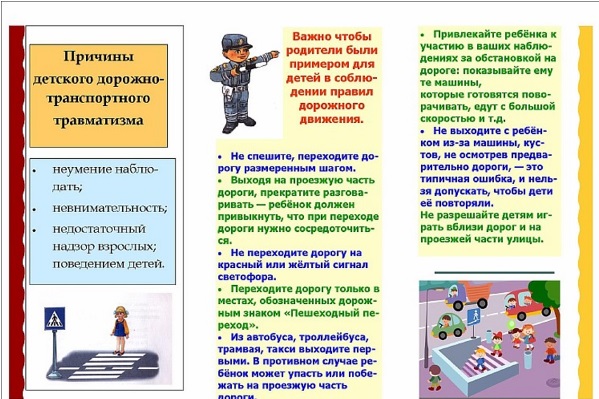 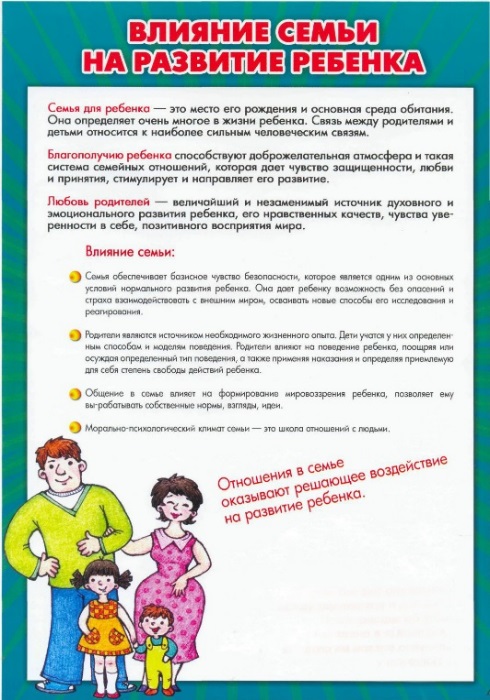 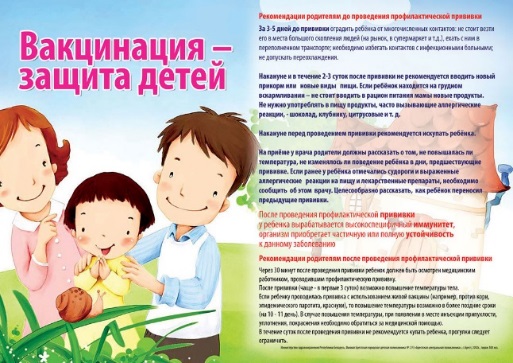 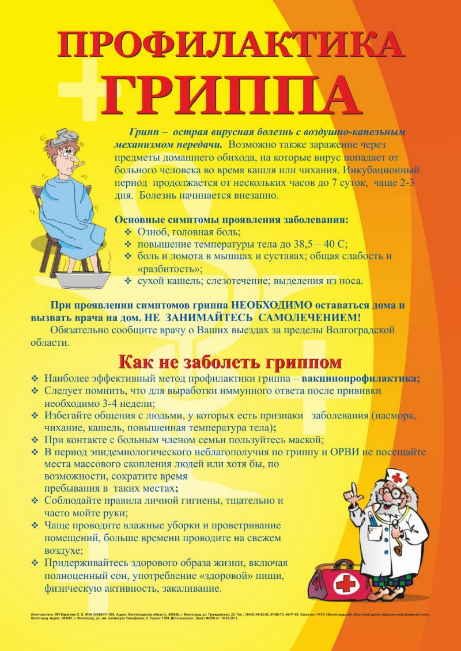 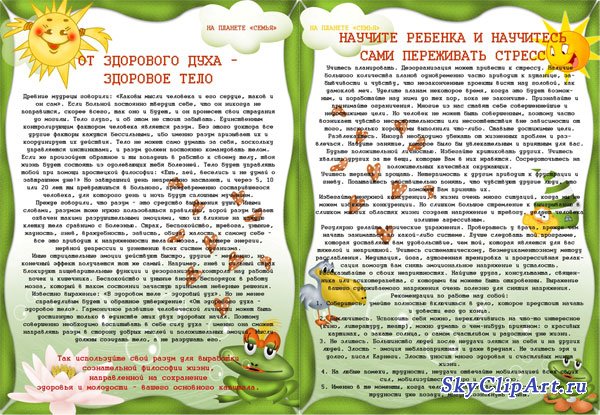 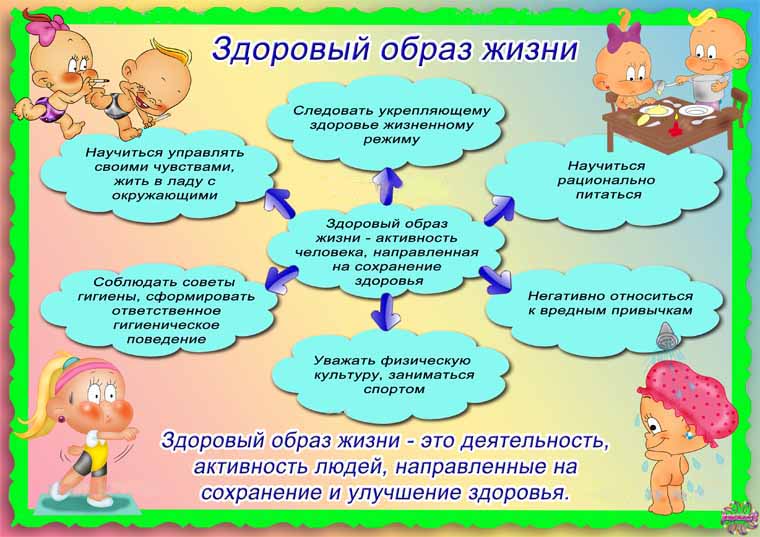 Вот уже несколько лет в нашем детском саду родители вместе с детьми работают над проектами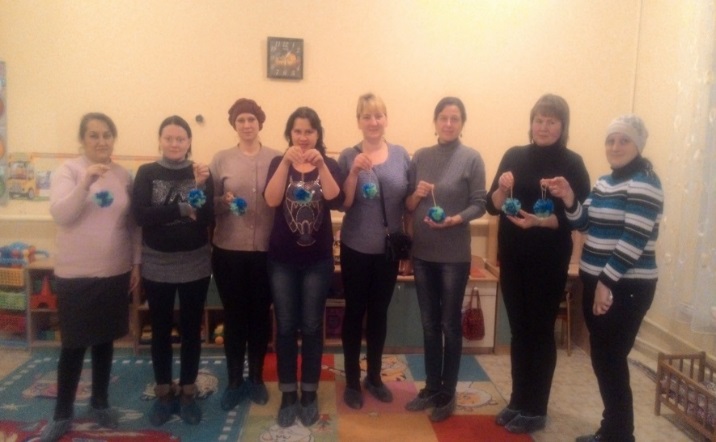 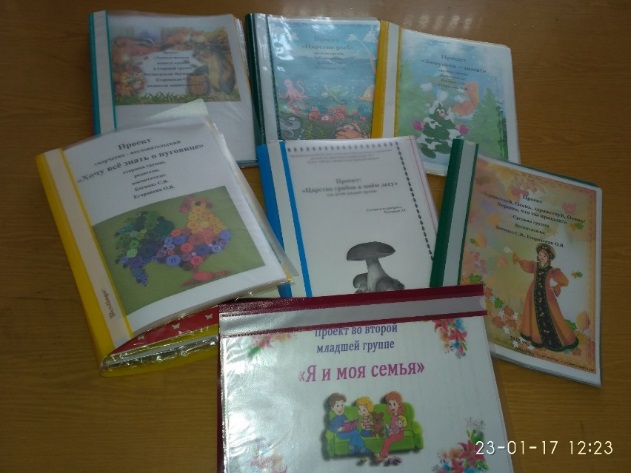 Ежегодно в детском саду проходят тематические выставки:«Осень золотая!»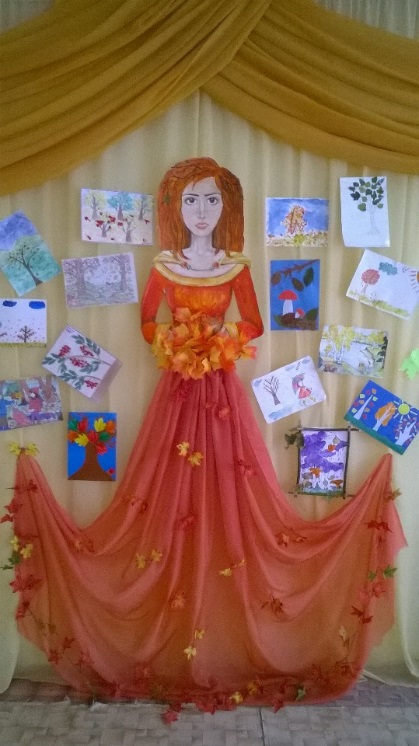 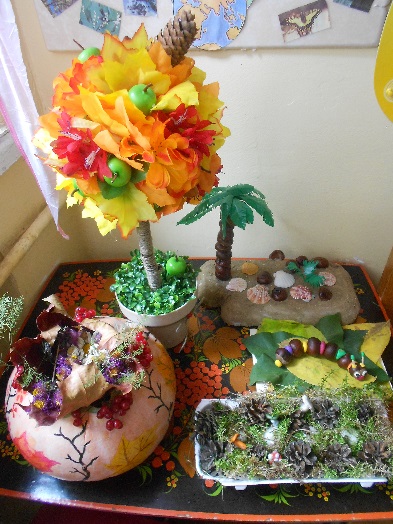 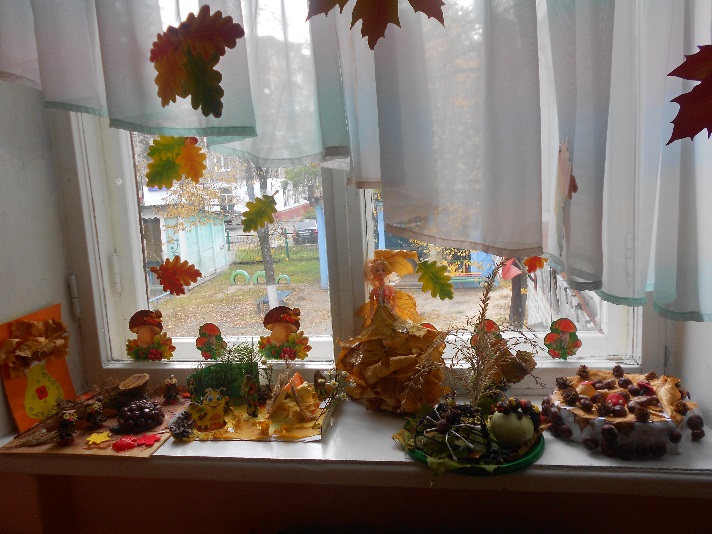 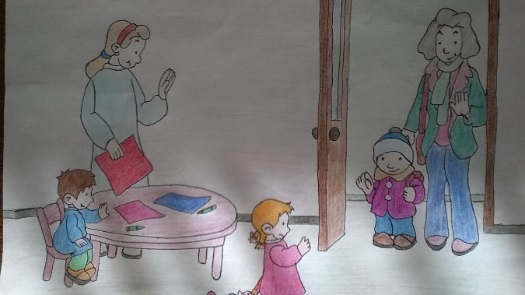 «День дошкольного работника»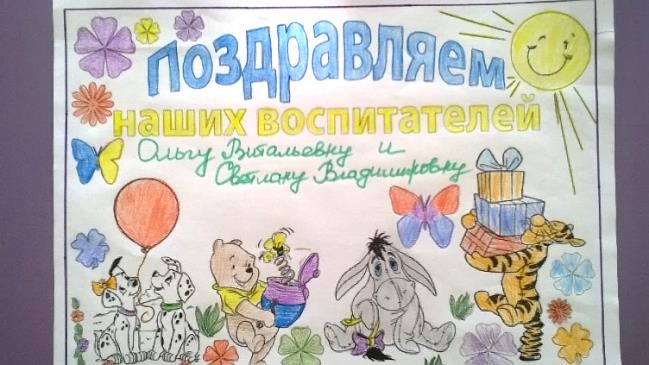 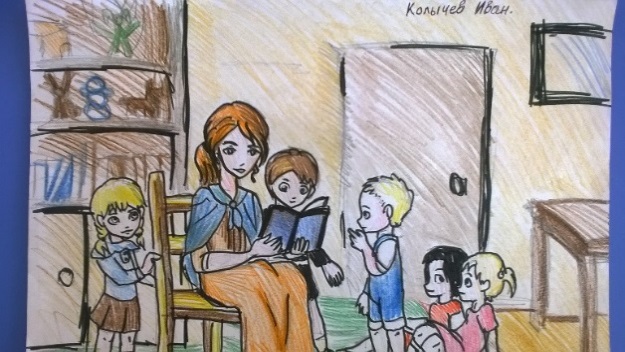 «Пусть всегда будет мама!»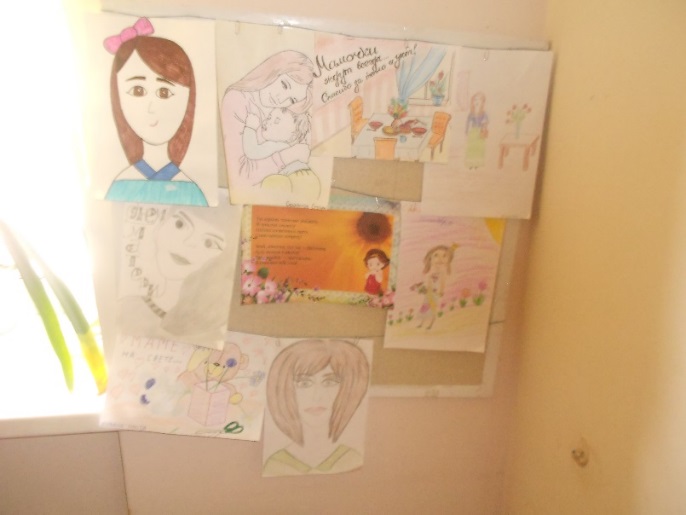 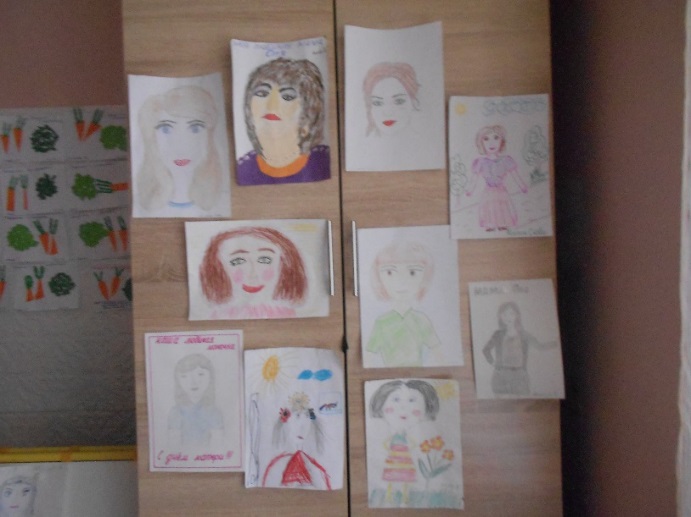 «Путешествие в космос»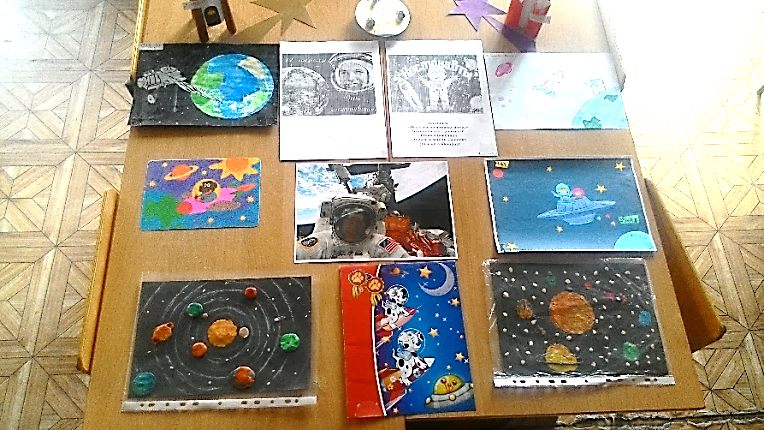 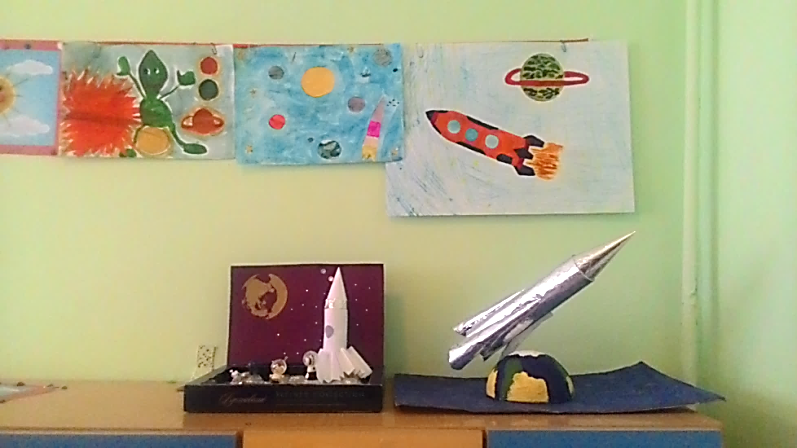 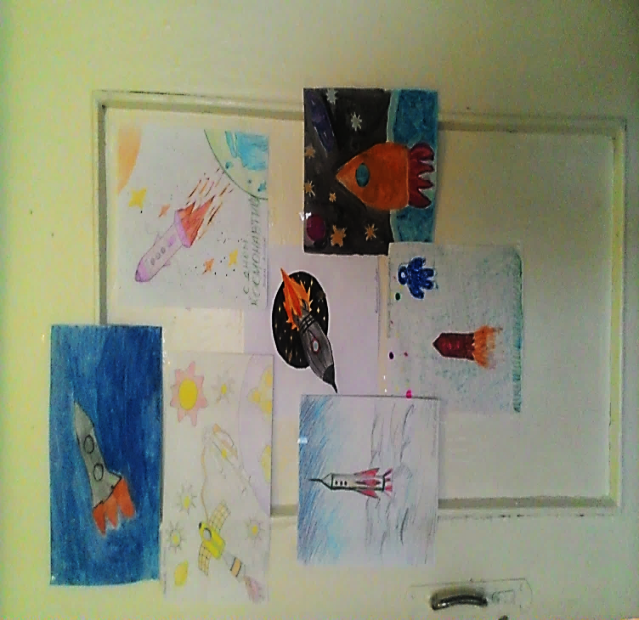 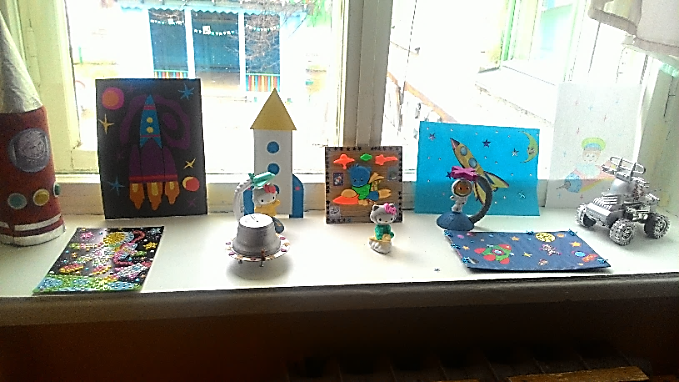 «Наши отважные папы!»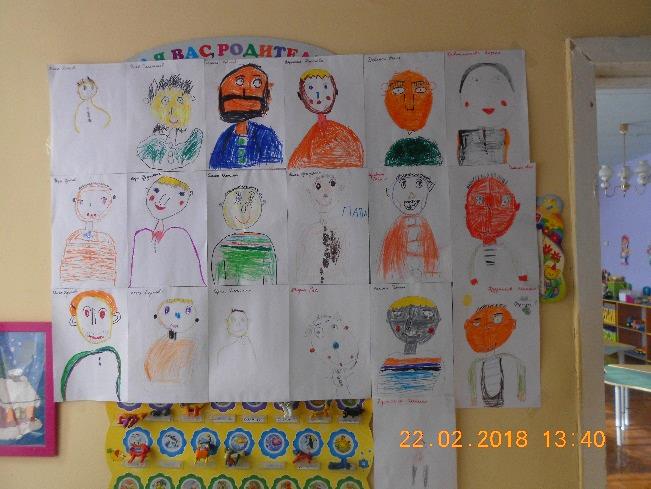 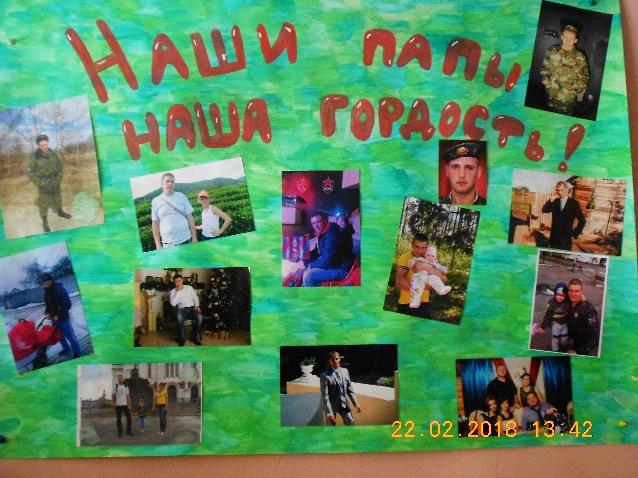 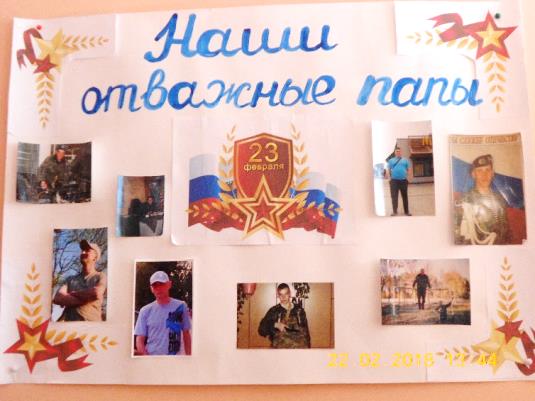 Групповые выставки стенгазет к 8 марта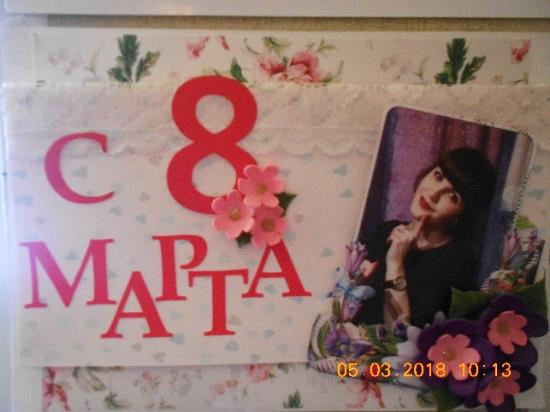 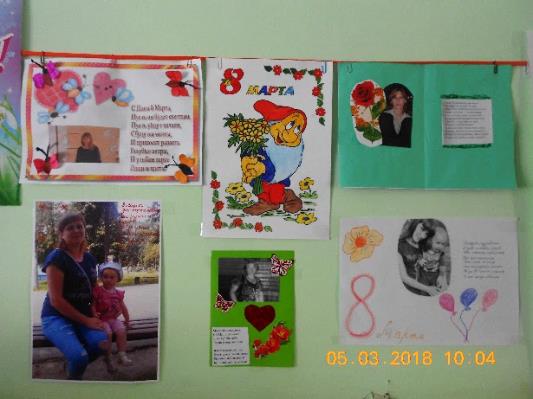 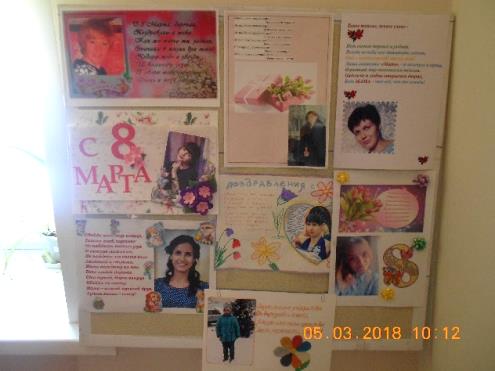 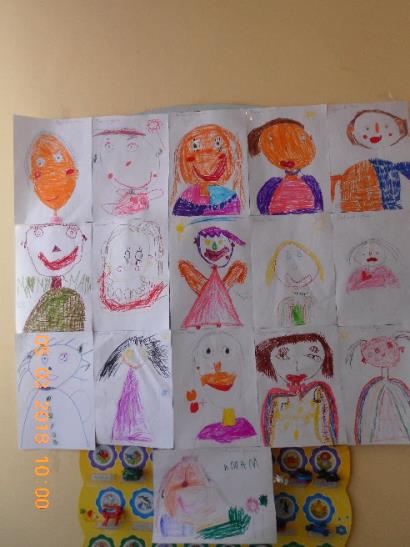 Выставка растений «Огород на подоконнике»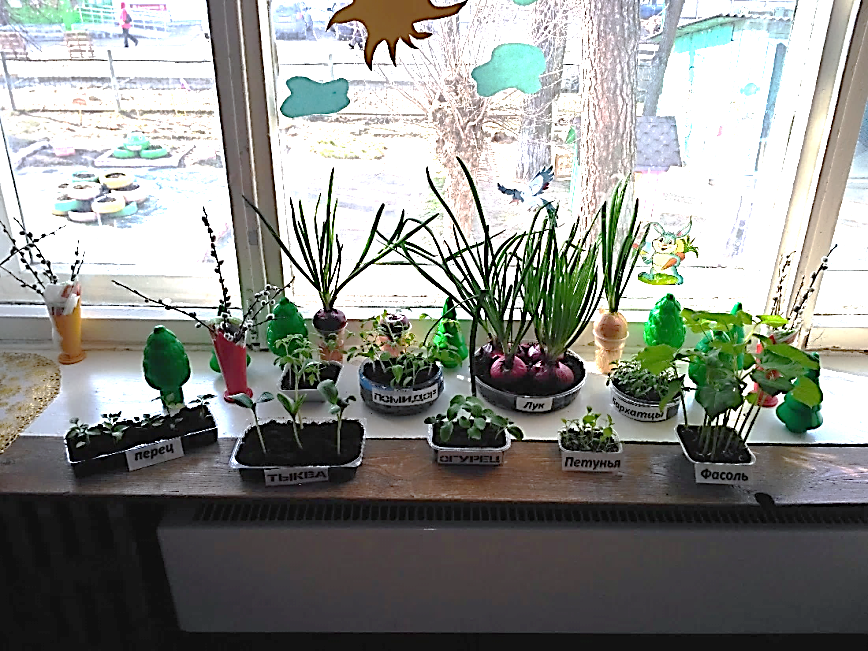 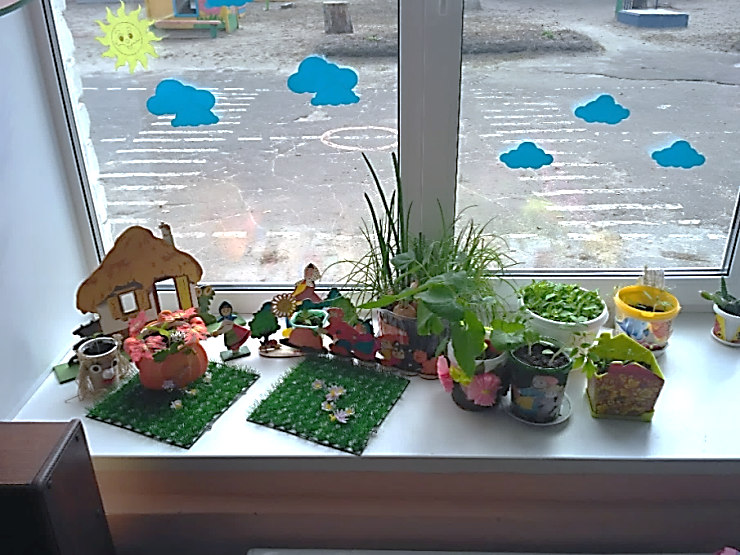 По инициативе семейного городского совета нашего города был реализован проект «Город для всех», на базе которого было предложено провести благотворительные ярмарки в учреждениях нашего города.В детском саду «Гуси-лебеди» такая ярмарка состоялась, денежные средства которой были направлены на оснащение детских игровых площадок специальными игровыми элементами, предназначенными для детей с ограниченными возможностями.В ярмарке приняли участие все сотрудники детского сада, родители наших воспитанников, дети. Каждая группа с большой любовью разложила на «ярмарочных рядах» свои дары осени. Наши родители не только постарались для того, чтобы столы «ломились» от яств, но и еще выступили в роли активных участников ярмарки.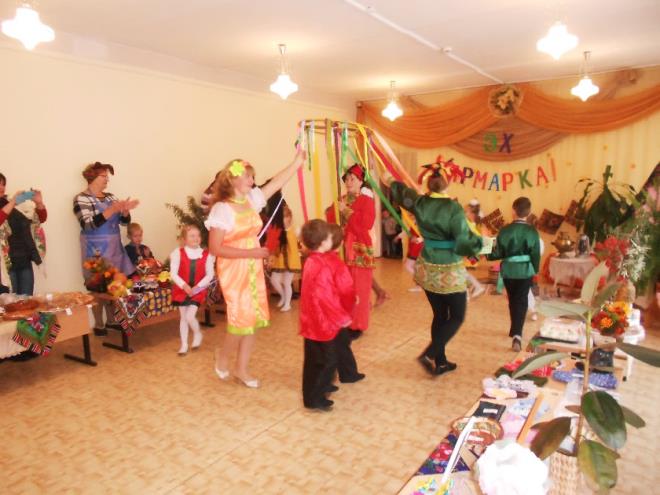 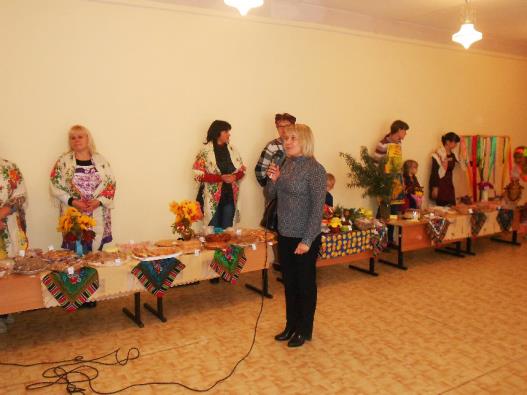 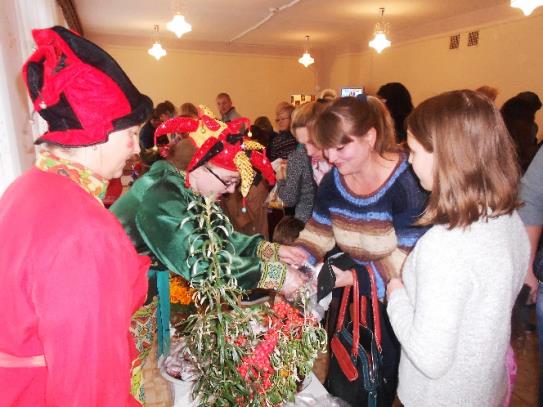 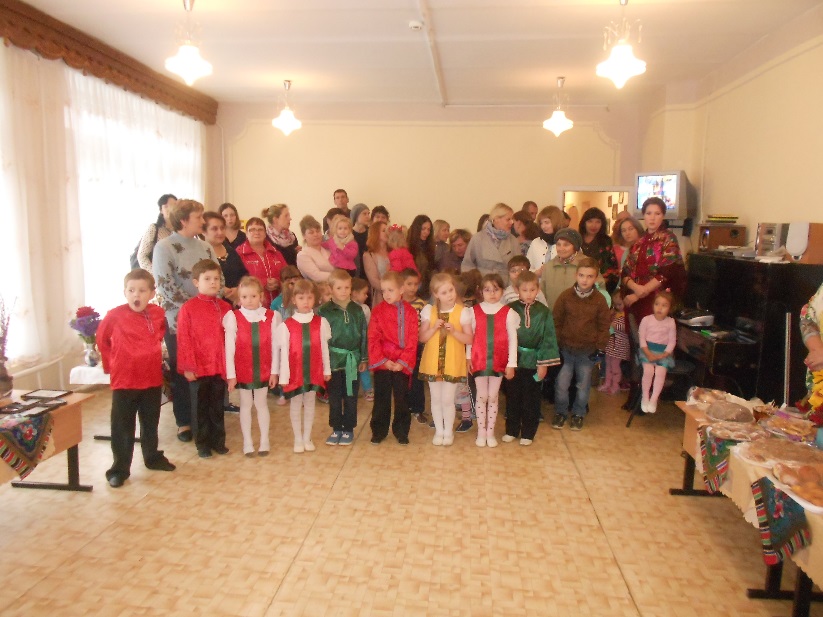 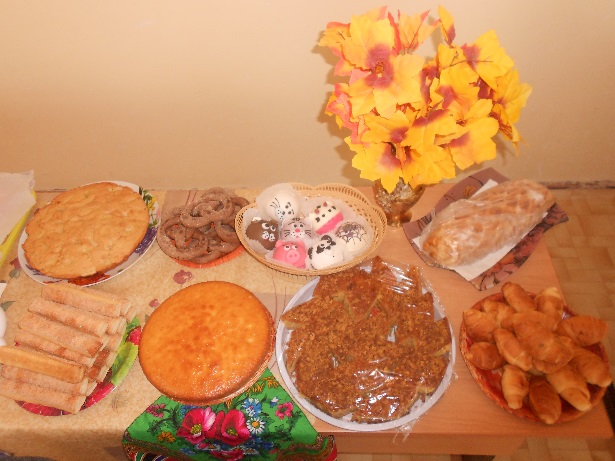 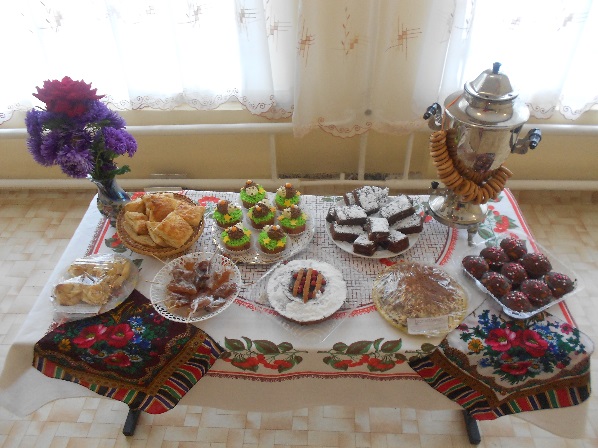 В сентябре прошел праздник для детей и родителей «Здравствуй, детский сад!»Цель: способствовать сплочению детей и родителей в совместном мероприятии.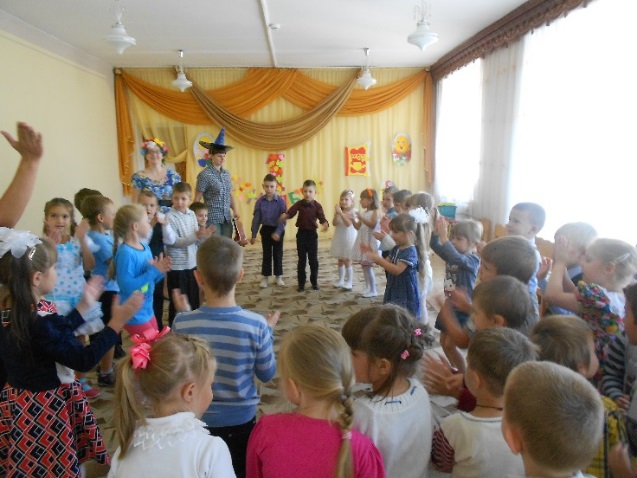 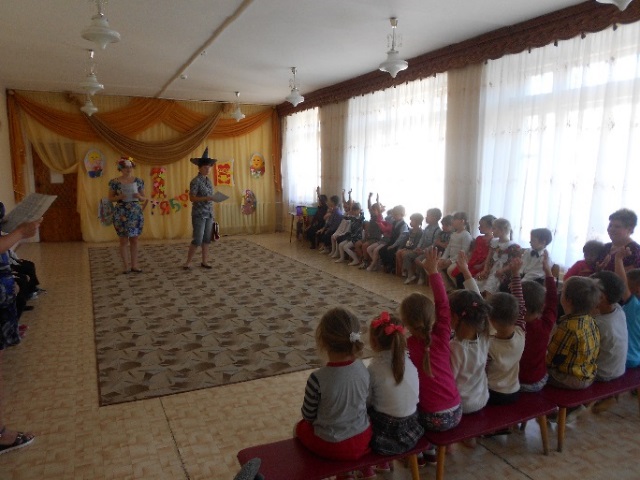 Также в сентябре в младшей группе провели спортивно-оздоровительное мероприятие с участием детей и родителей «В гости к зайчику».Цель: приучать детей к спорту, развивать двигательную активность, формировать здоровый образ жизни детей и всей семьи.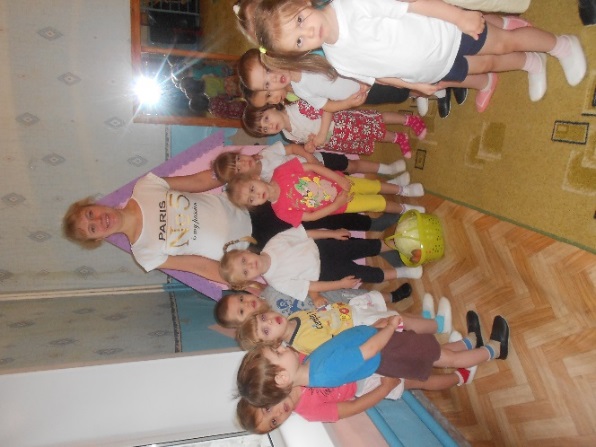 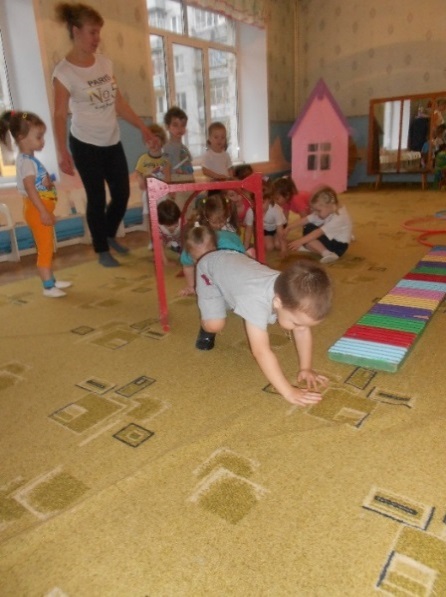 В ноябре дети старшей и подготовительной к школе групп побывали «В гостях у доктора Пилюлькина!»Цель: доставить радость, положительный эмоциональный отклик, создать бодрое настроение у воспитанников; воспитывать смелость, развивать ловкость, умение ориентироваться в пространстве.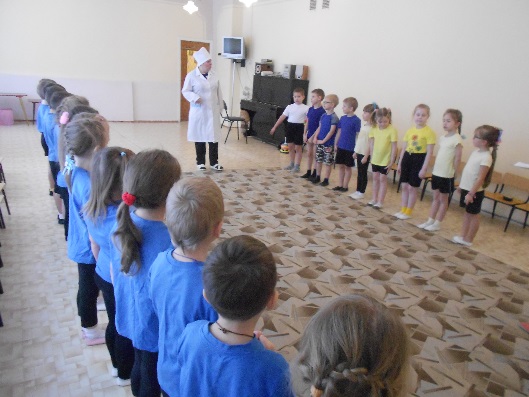 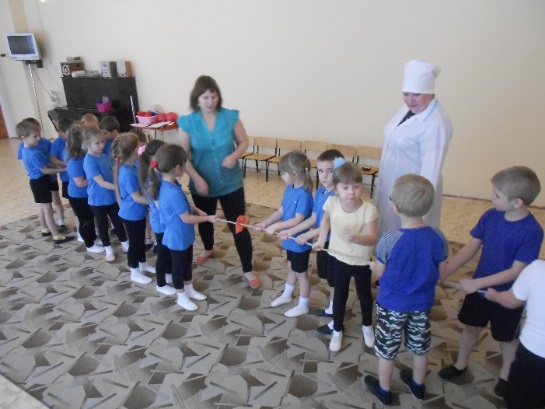 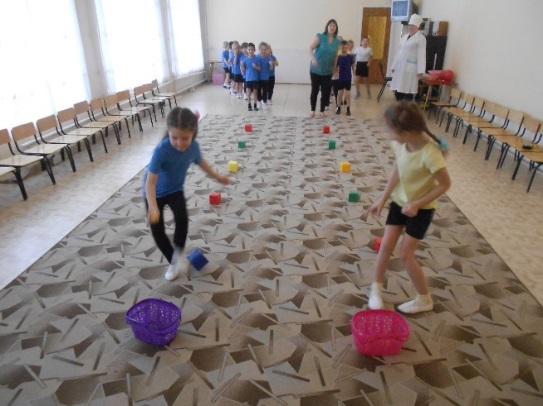 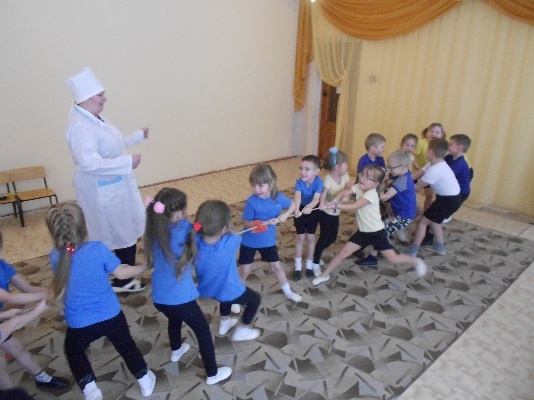 Также для родителей было продемонстрировано проведение утренней гимнастики в одной из групп.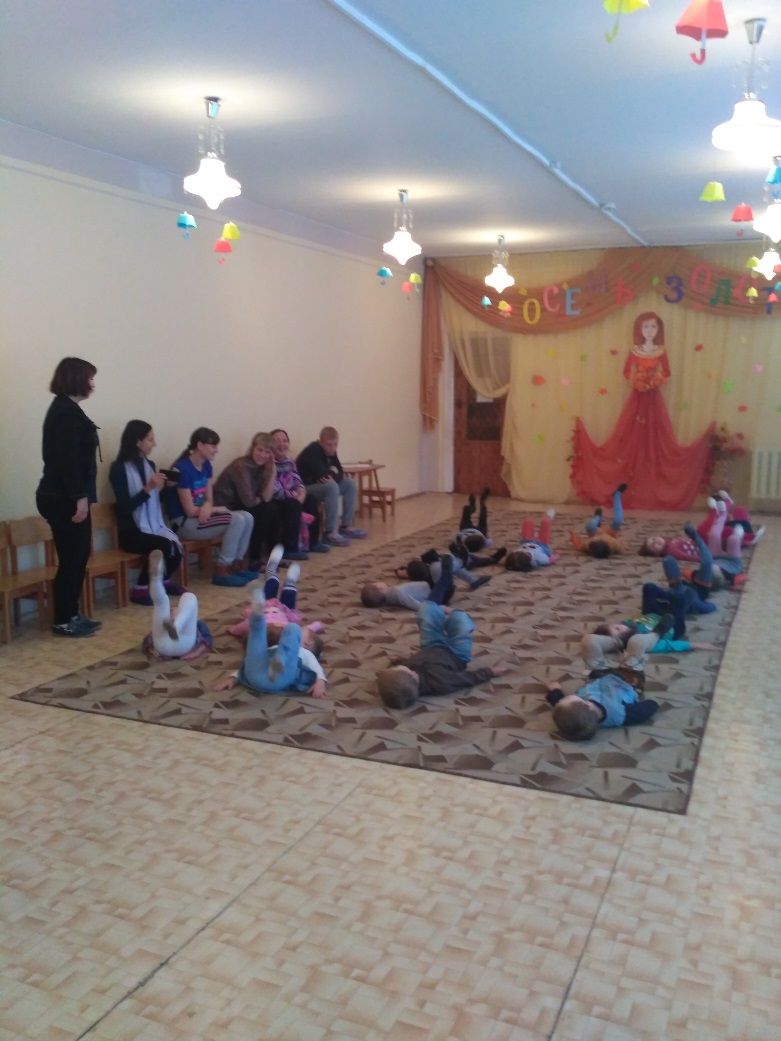 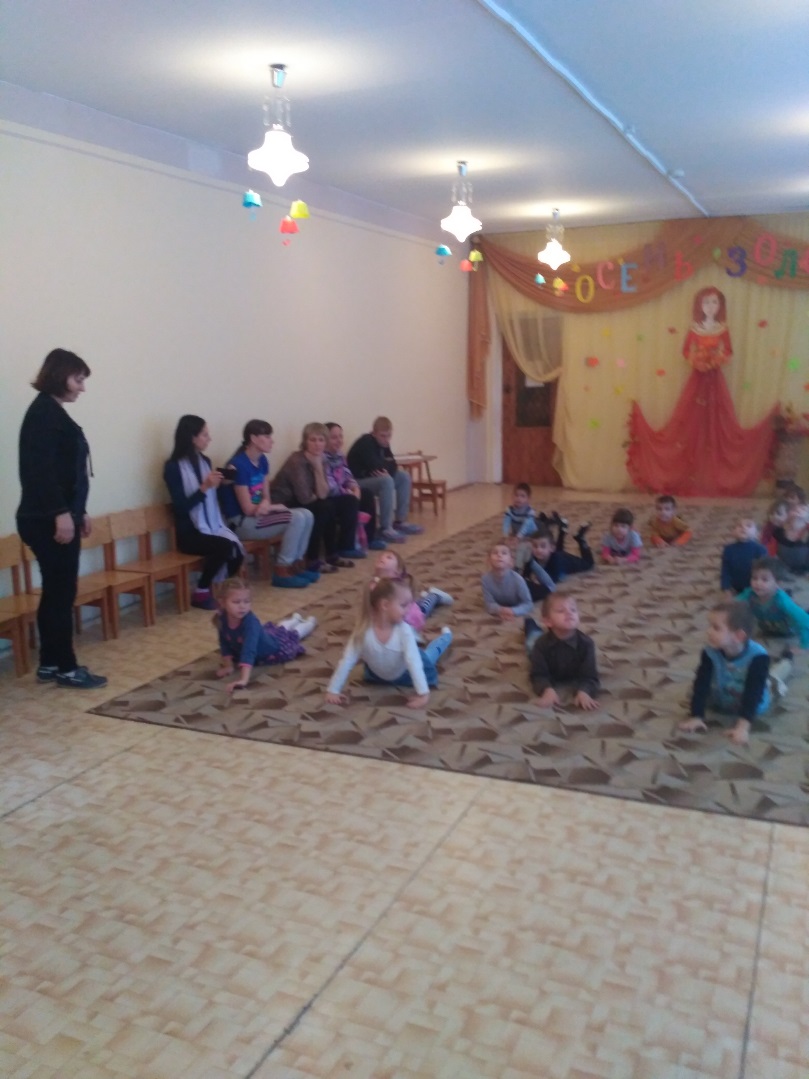 В декабре 2017 года было проведено спортивно-оздоровительное мероприятие с участием родителей и детей «Правила дорожного движения».Цели:-  в игровой форме закреплять знания о правилах дорожного движения, дорожных знаках;- стимулировать интерес к двигательной активности, развивать быстроту, ловкость в эстафетах, играх, совершенствовать основные виды движений-способствовать развитию осторожности, осмотрительности на дорогах, воспитывать внимание, сосредоточенность, умение применять полученные знания в играх и повседневной жизни.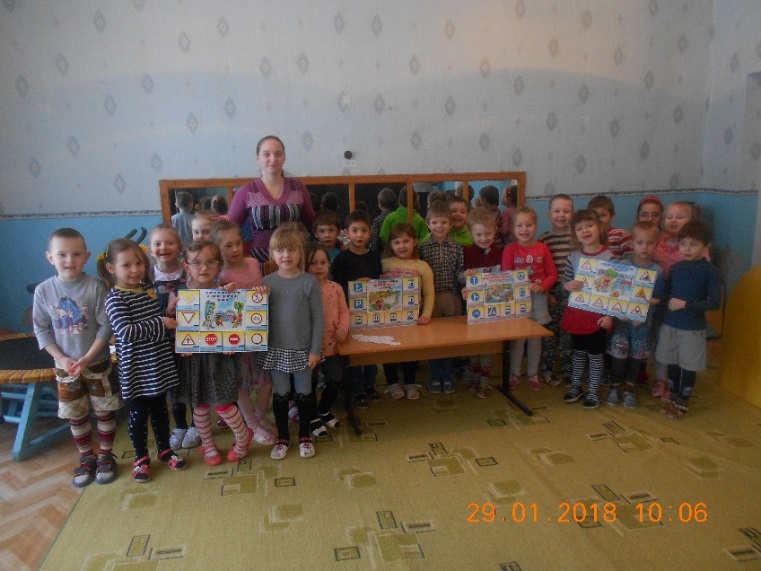 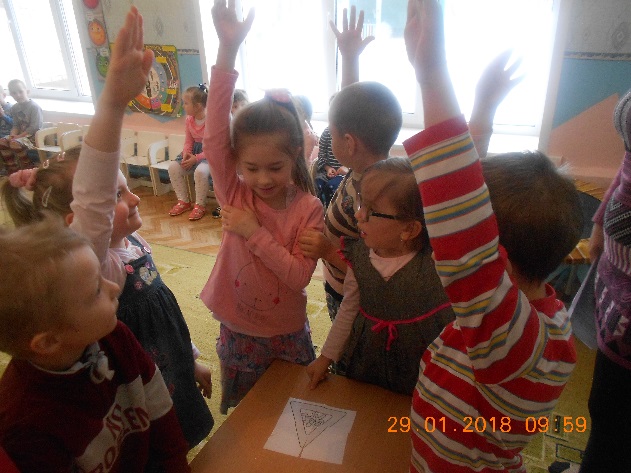 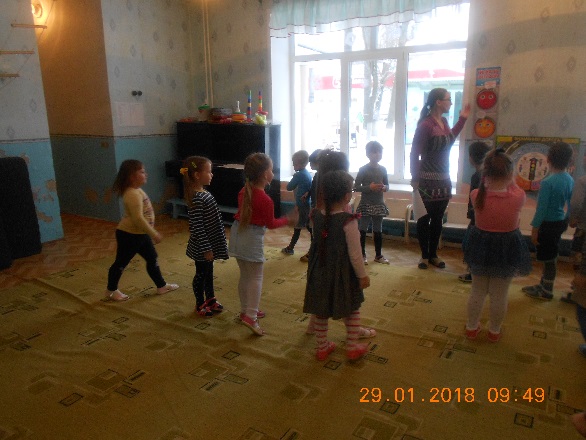 В январе 2018 г. для детей средней группы было проведено спортивное мероприятие «В гостях у снеговика». Цель данного занятия – формирование у детей интереса и ценностного отношения к физической культуре.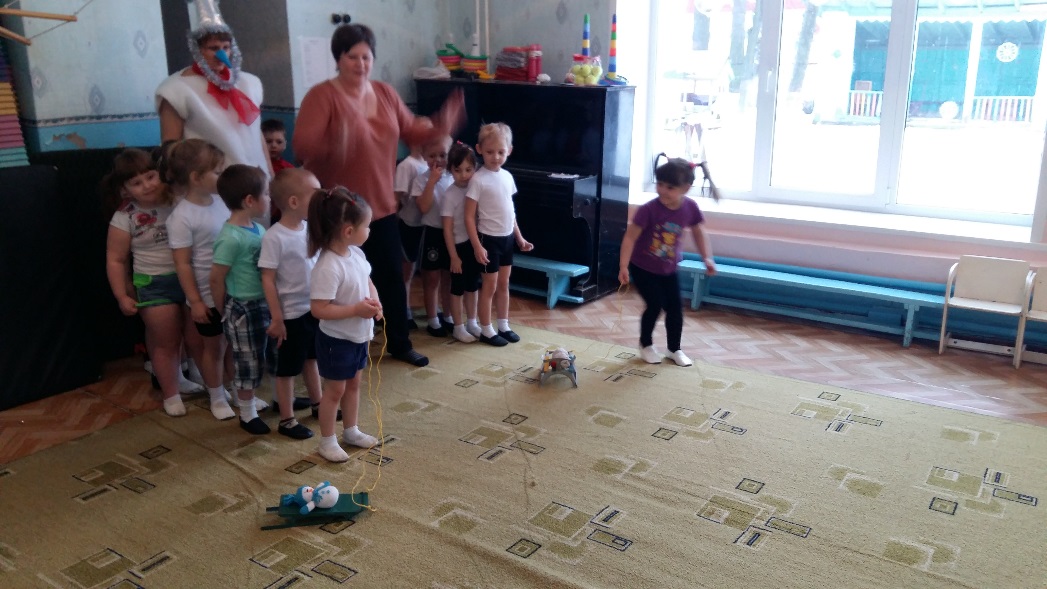 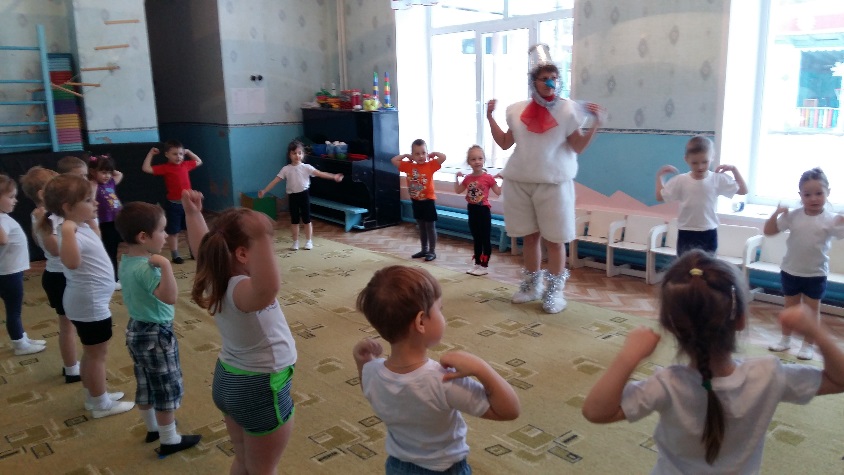 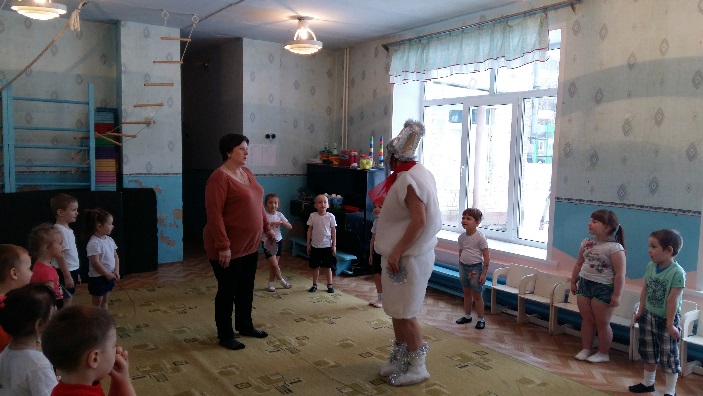 Ко Дню матери в детском саду были проведены праздничные мероприятия: - концерт «Вот она какая, мамочка родная!»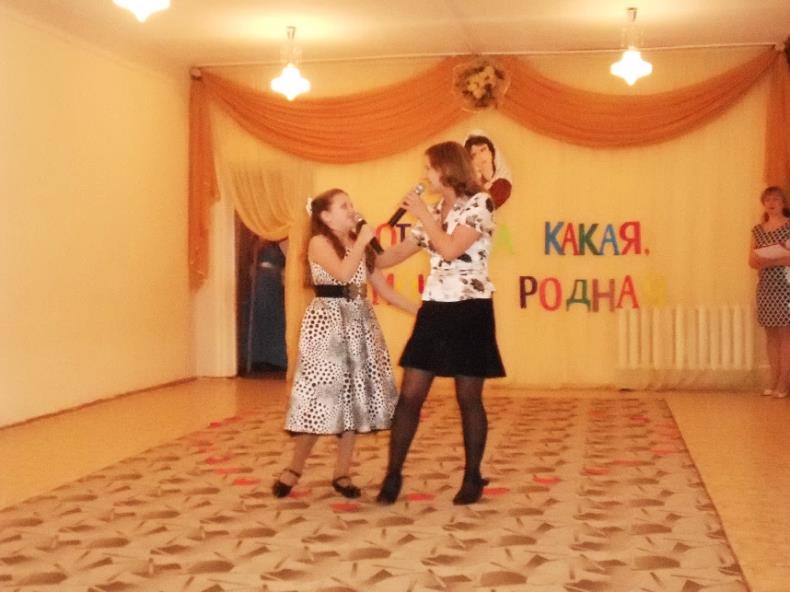 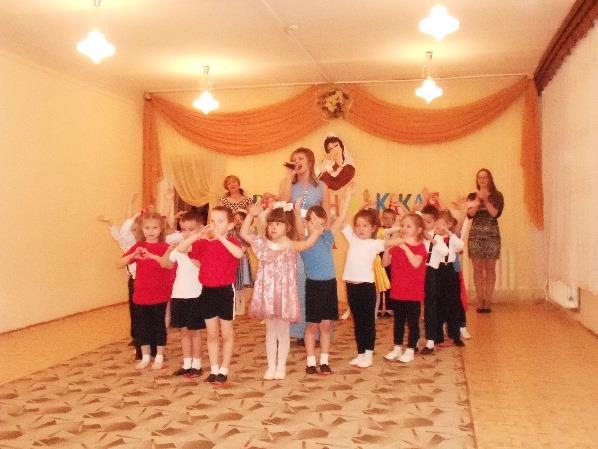 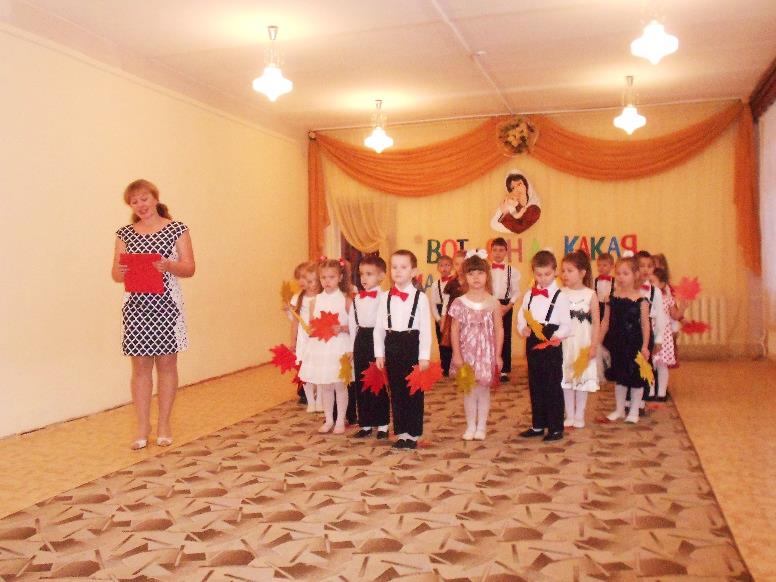 - конкурс чтецов, посвященный Дню матери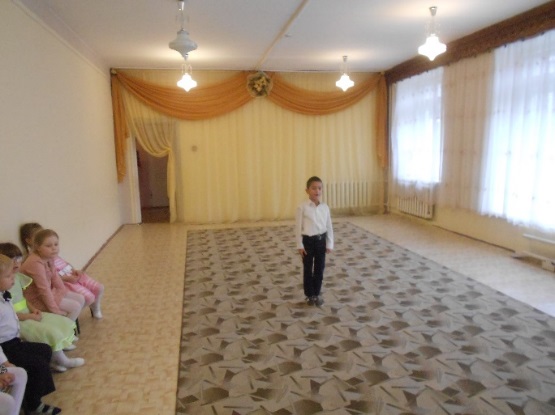 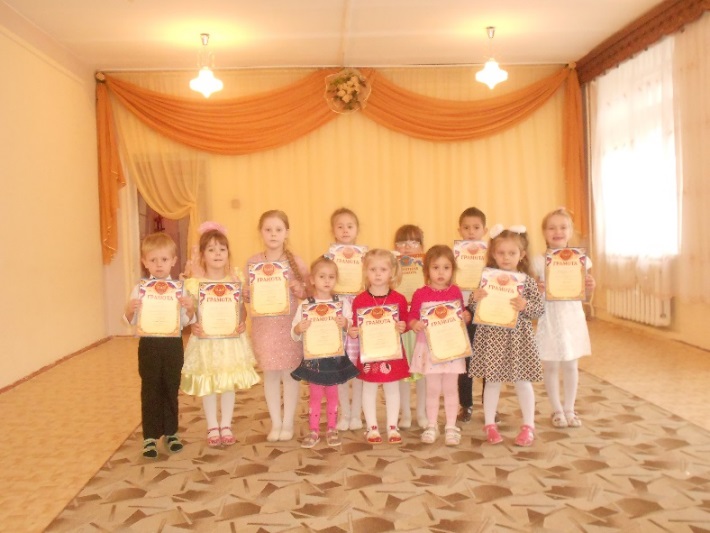 В канун нового года были организованы семейные творческие мастерские «В гостях у деда Мороза»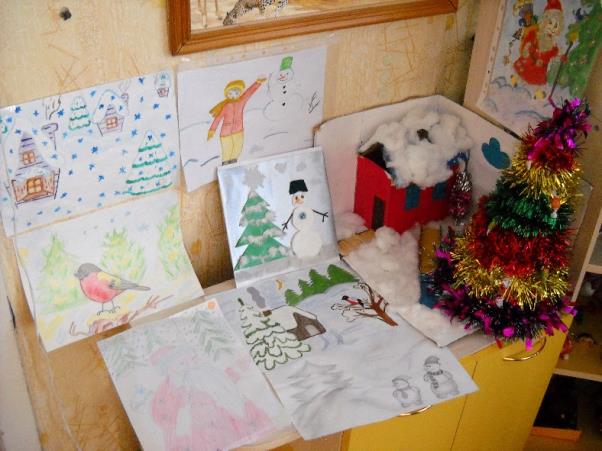 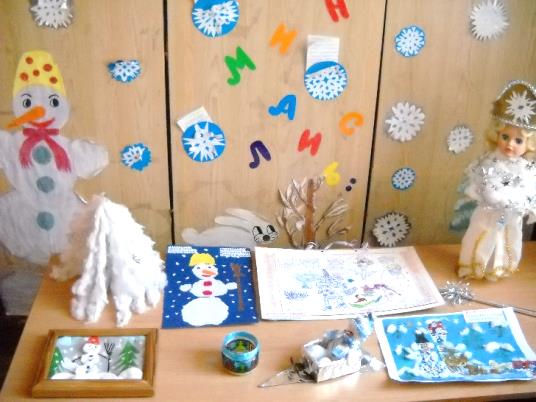 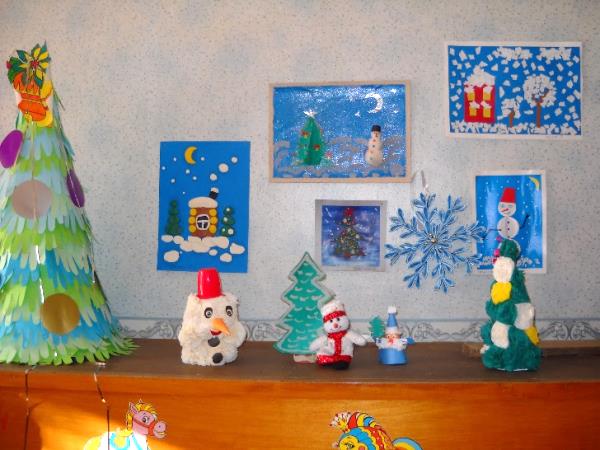 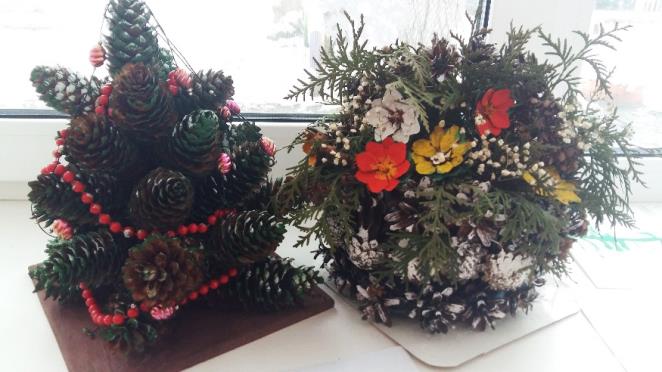 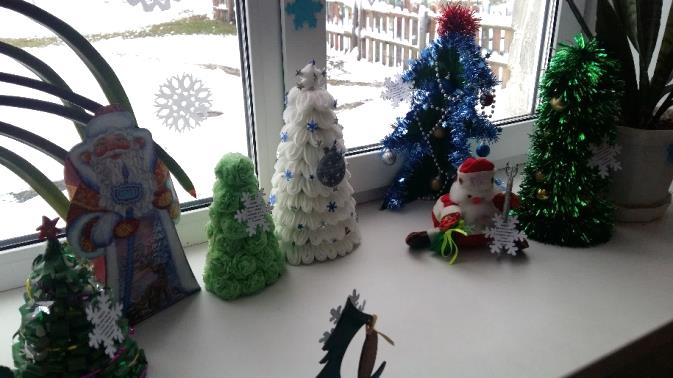 Также в преддверие новогоднего праздника родители помогали оформлять группы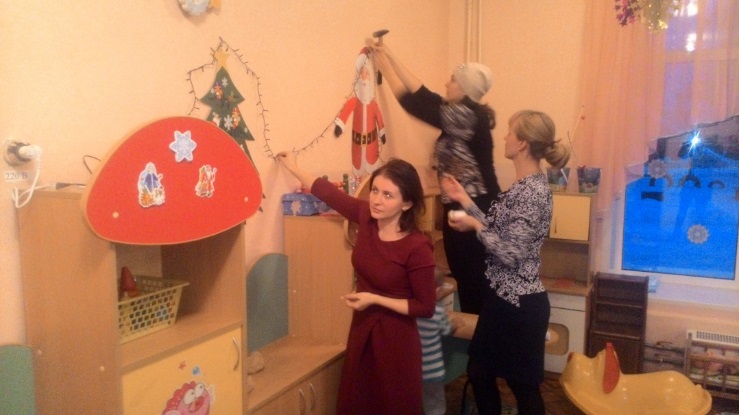 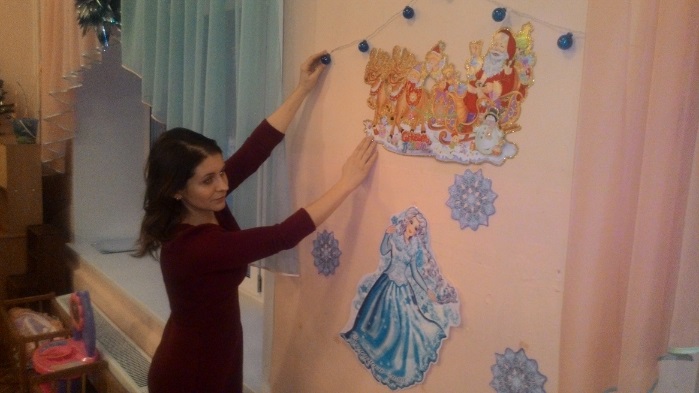 Традицией в нашем детском саду стало проведение благотворительной акции «Добрый дедушка Мороз в гостях!» для многодетных семей.
В течение зимы были организованы несколько акций, чтобы помочь птицам перезимовать: «Поможем тем, кто рядом», «С каждого по зёрнышку!»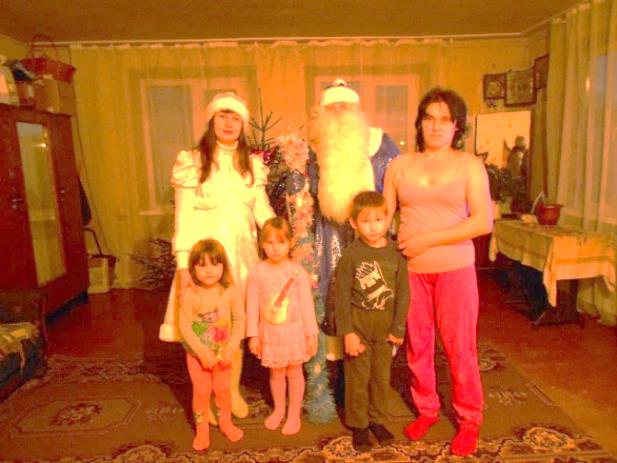 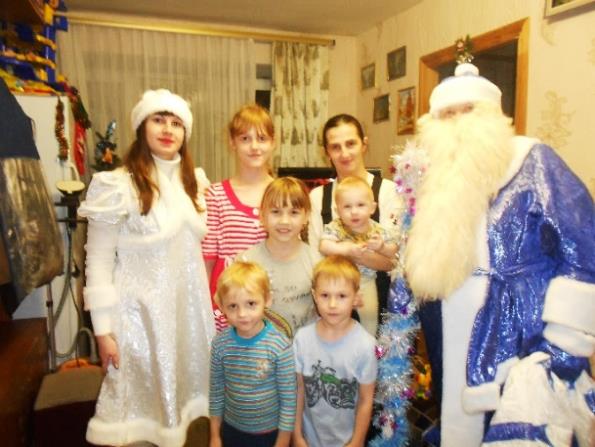 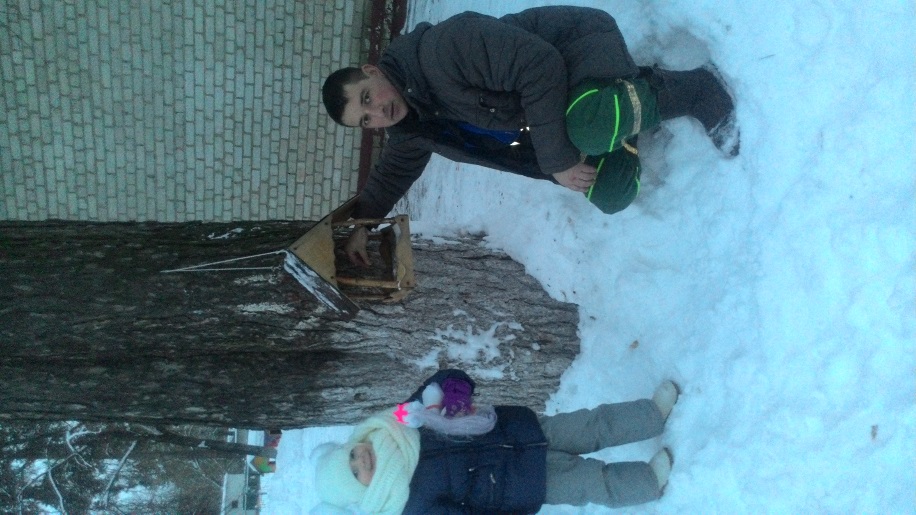 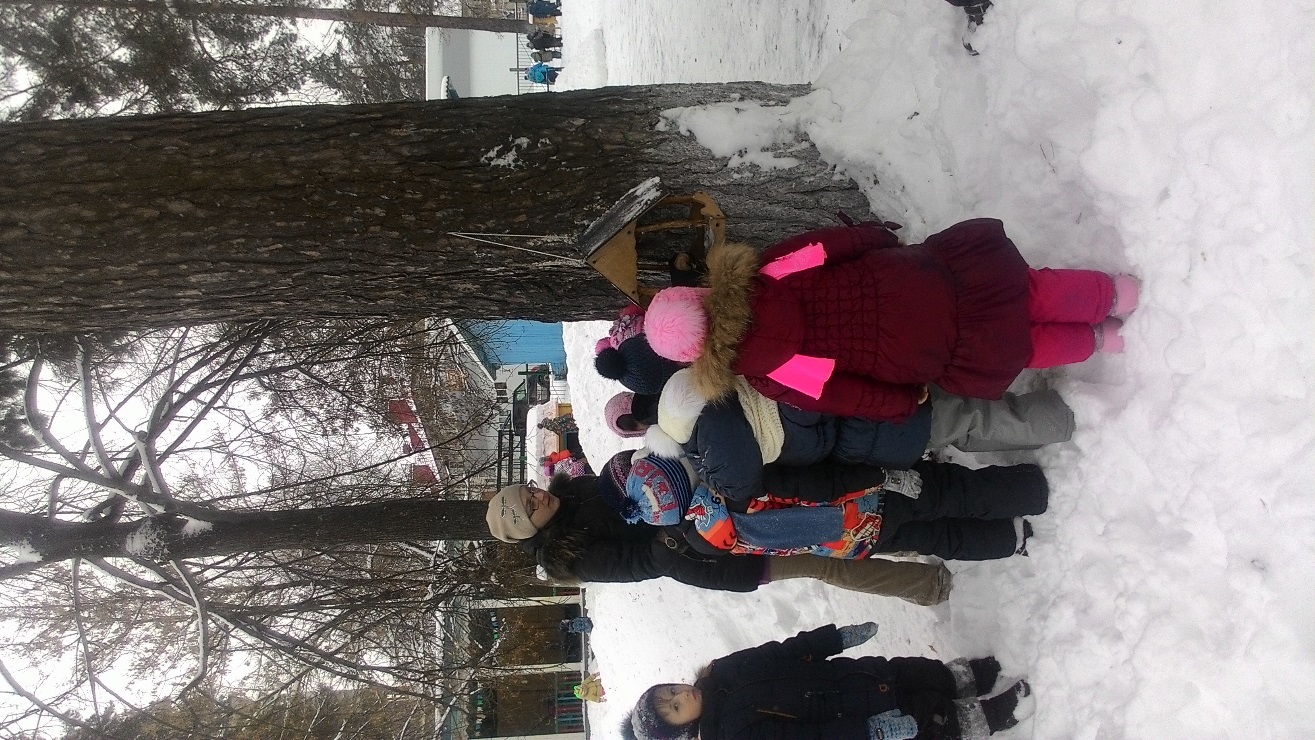 После новогодних праздников пришла в детский сад Коляда! Дети с удовольствием принимали участие в праздновании, родители наряжали детей и разучивали рождественские колядки.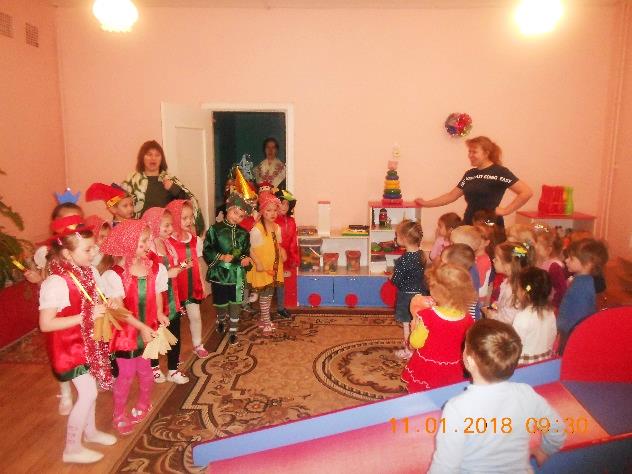 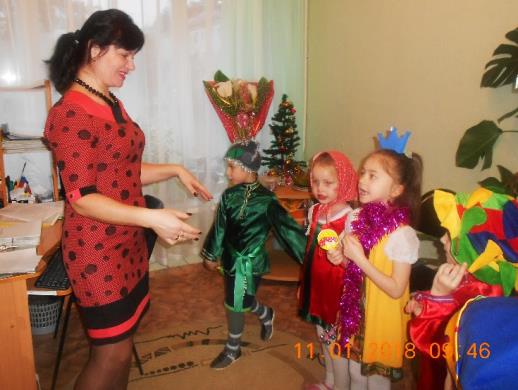 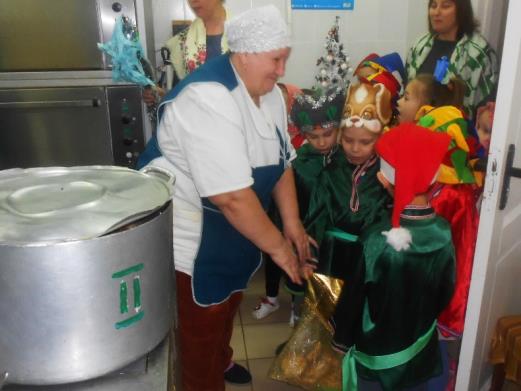 Ежегодно при проведении масленицы родители вместе с детьми участвуют и в мероприятиях детского сада, а также в городских гуляниях широкой масленицы.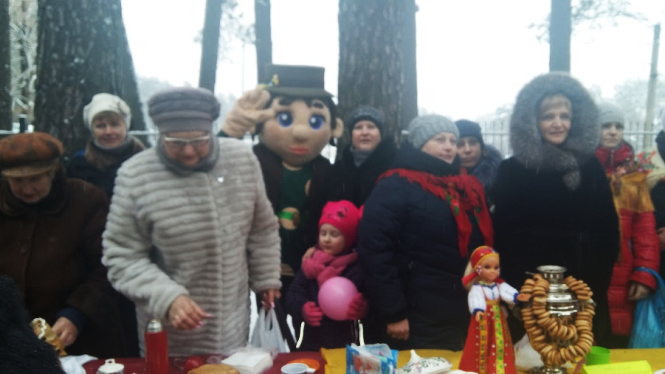 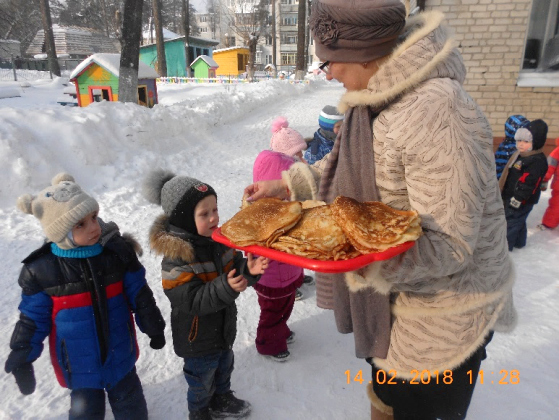 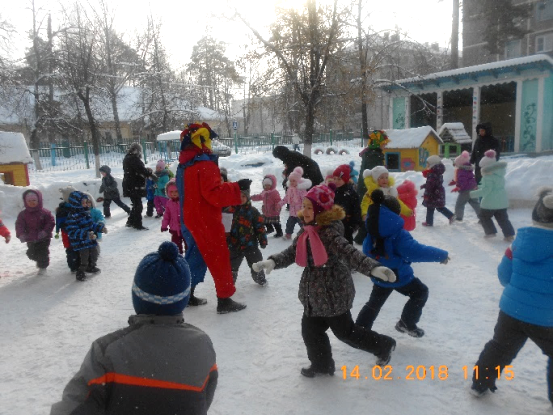 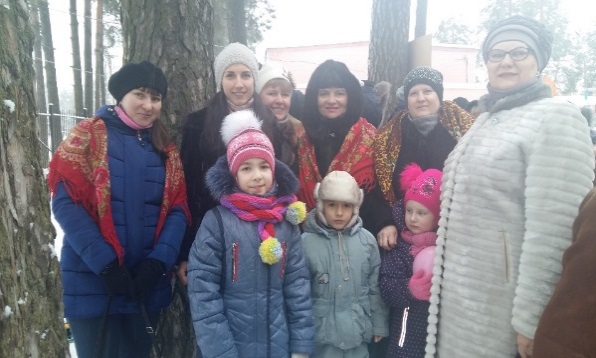 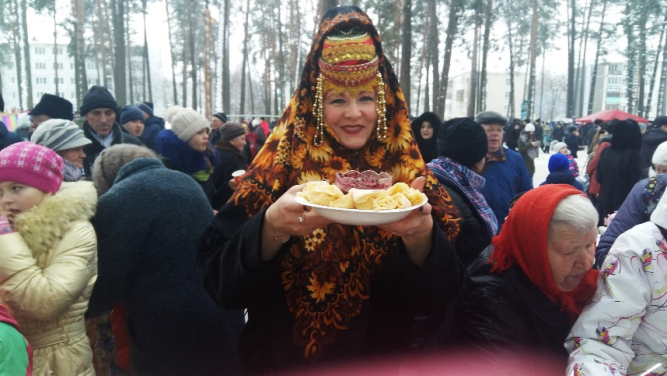 Для пап наших воспитанников ко Дню защитника отечества был проведен музыкально-спортивный праздник «Папа – лучший друг!»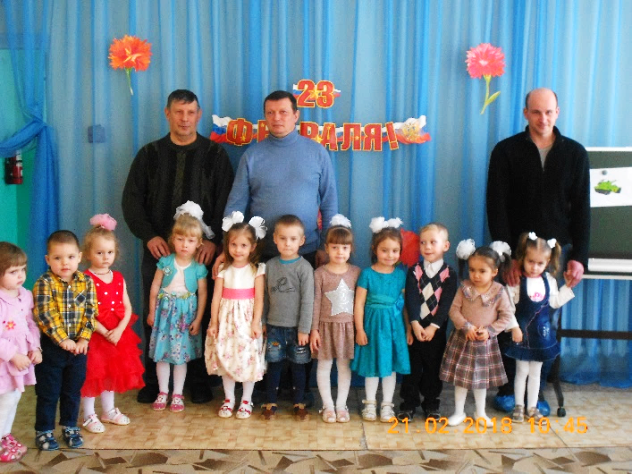 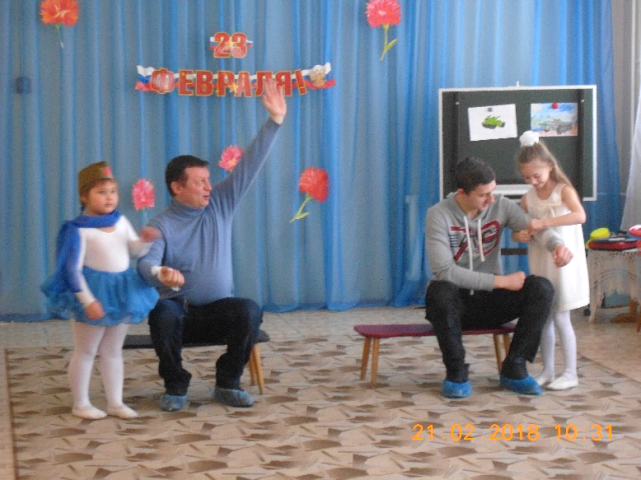 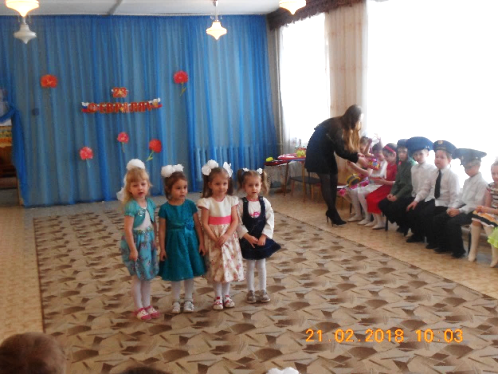 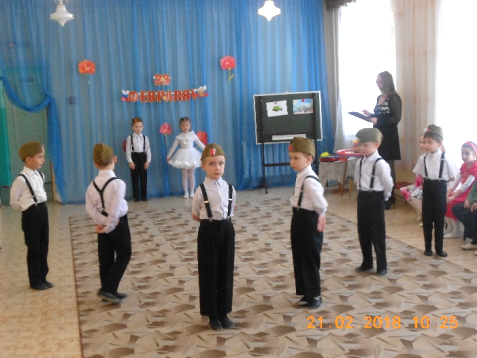 К 8 марта был подготовлен утренник с участием родителей: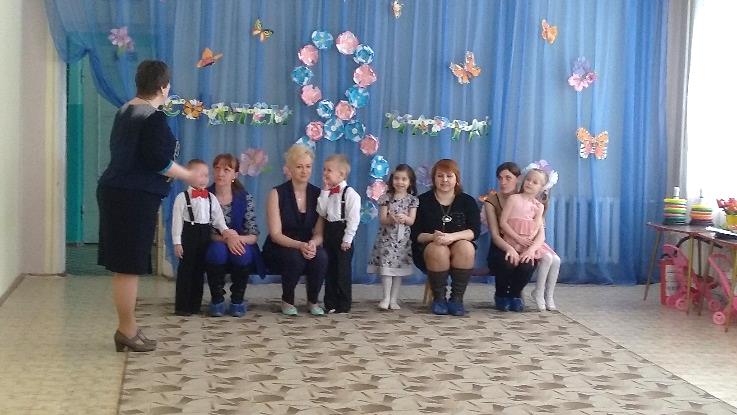 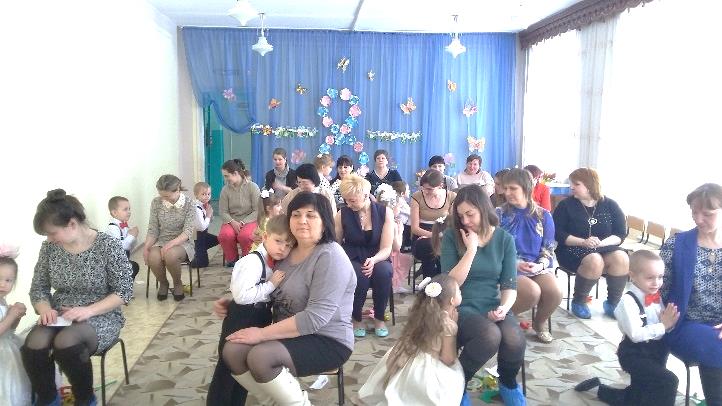 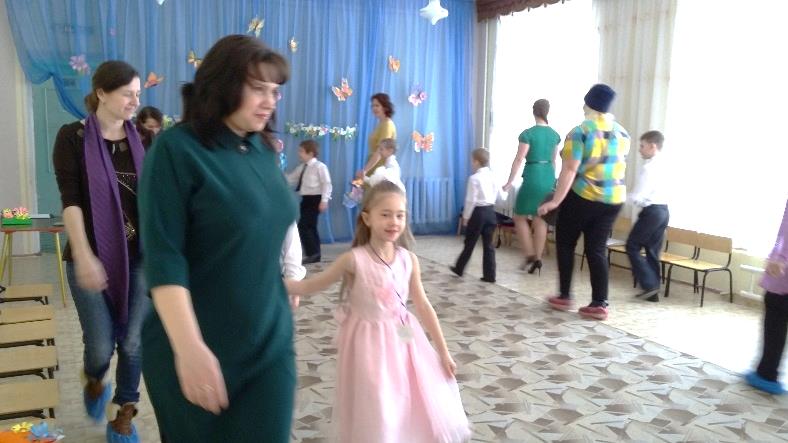 В течение года сотрудники детского сада для воспитанников и их родителей проводили собрания семейного клуба «Здоровейка!». Здесь дети и взрослые знакомились с различными методиками оздоровления:Арт-терапия с массажным шариком «Су-Джок» 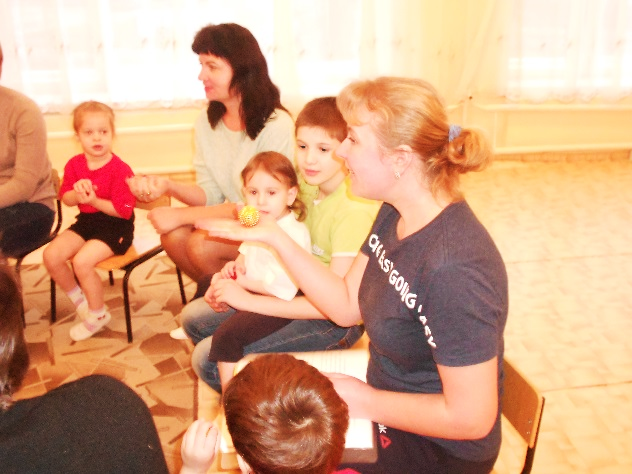 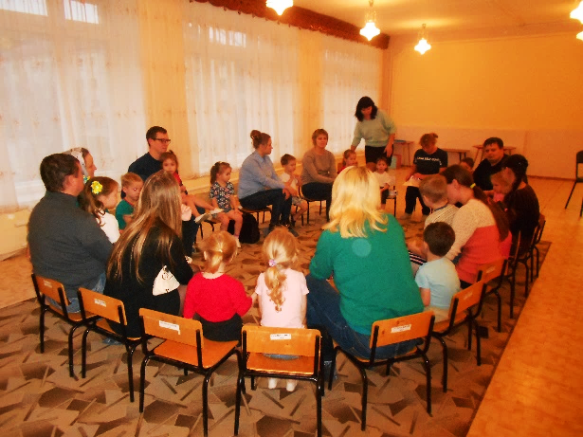 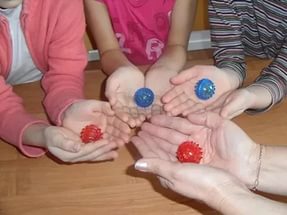 Терапия с песком «Путешествие по сказке «Колобок»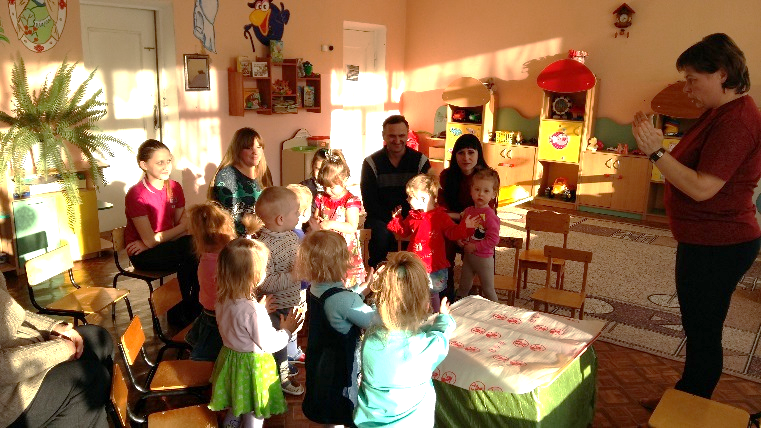 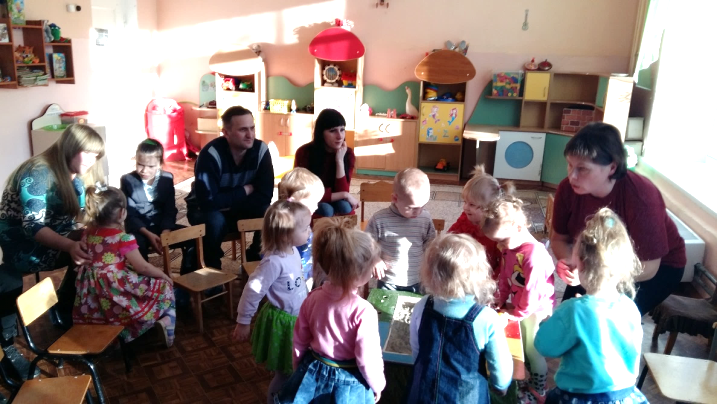 Арт-терапия с камешками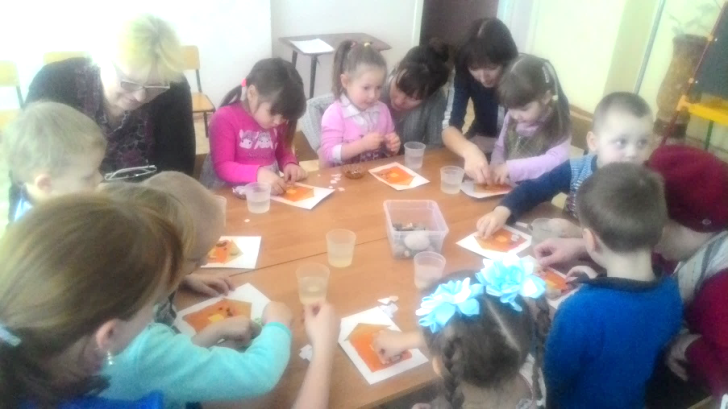 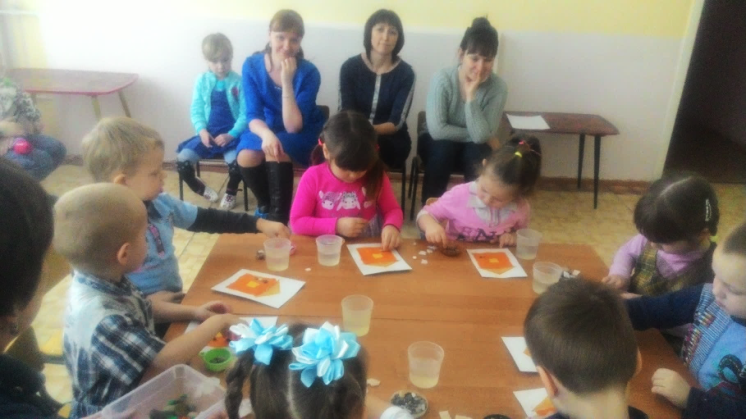 Комплекс арт-терапевтических технологий для восстановления психологического здоровья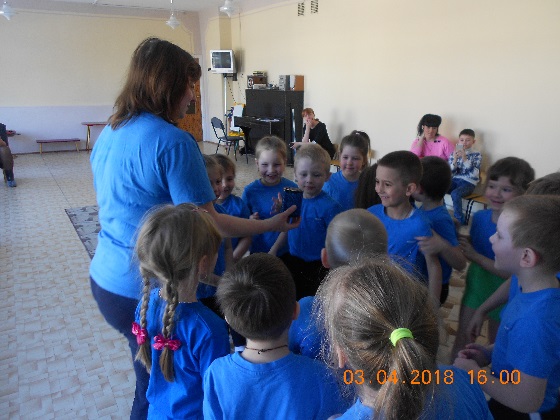 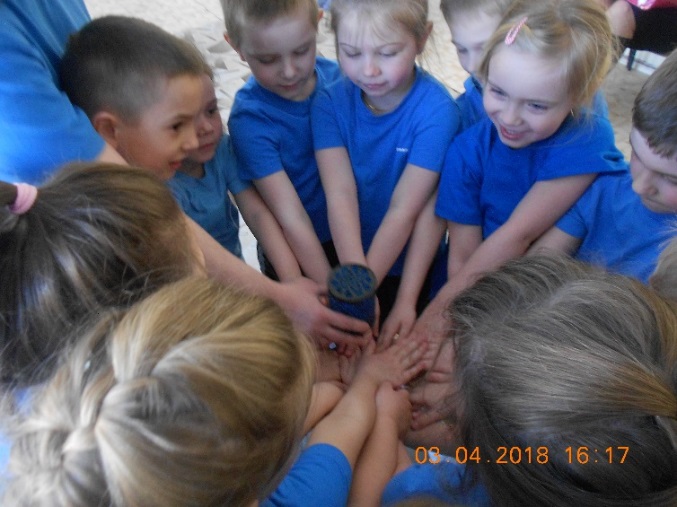 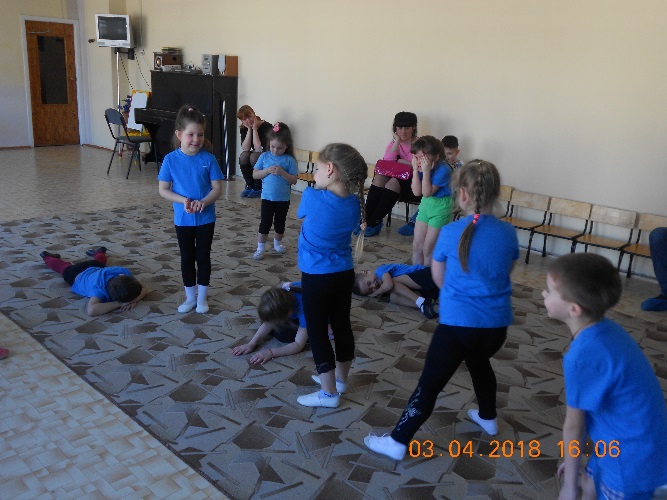 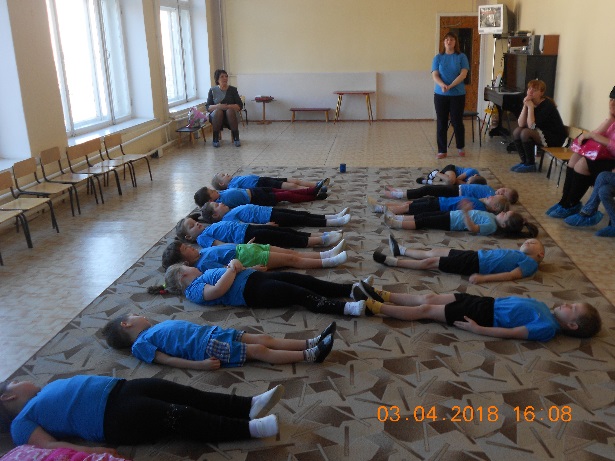 Арт-терапия рисованием «Цветочная поляна»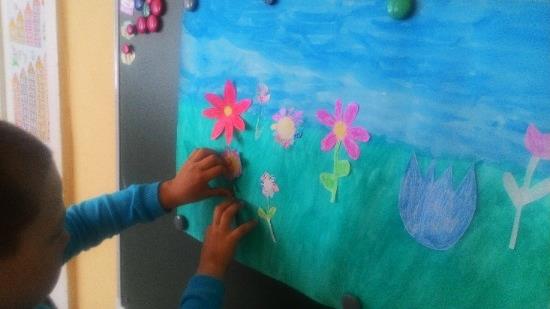 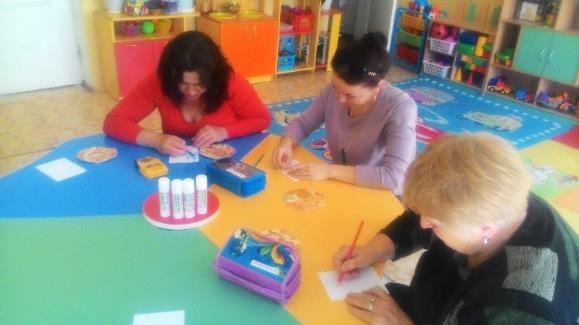 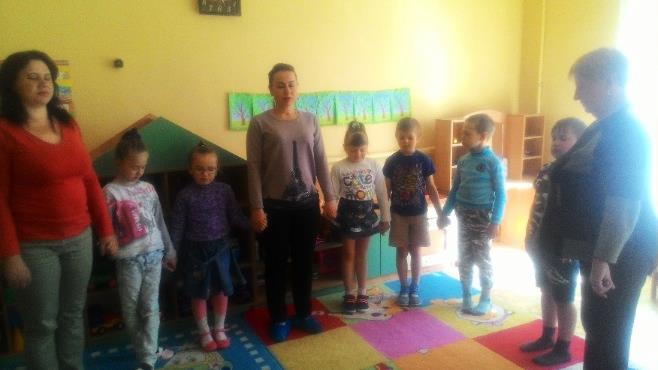 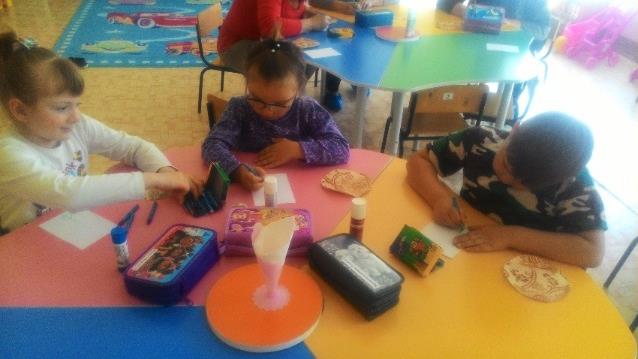 Также в детском саду проводились групповые родительские собрания и мастер-классы с родителями для информирования их по вопросам воспитания и развития детей дошкольного возраста.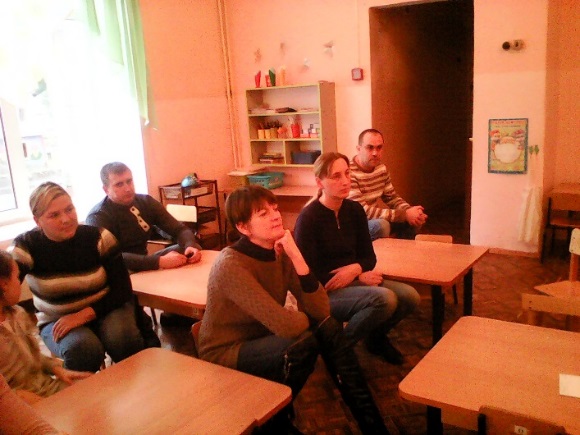 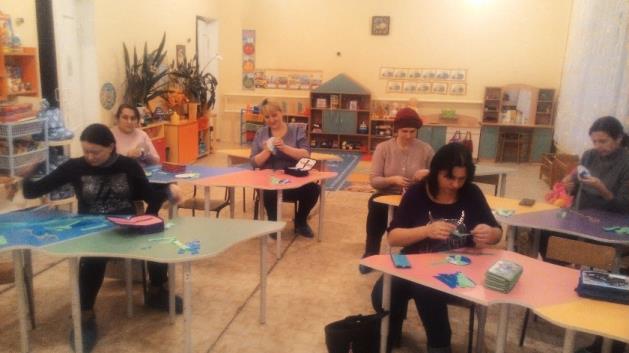 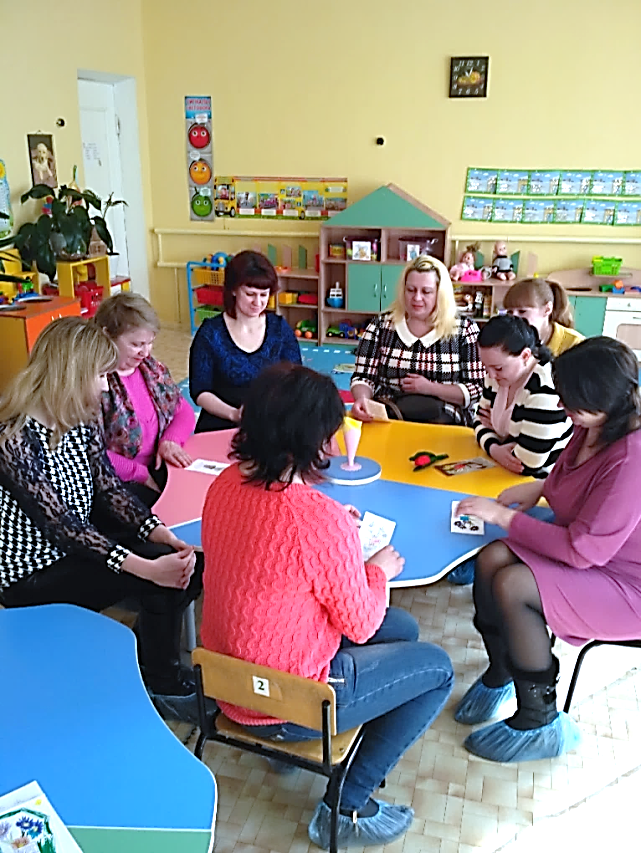 Весной для подготовки к летнему периоду на территории детского сада прошел субботник с привлечением родительской общественности «Трудимся вместе – вместе растем!»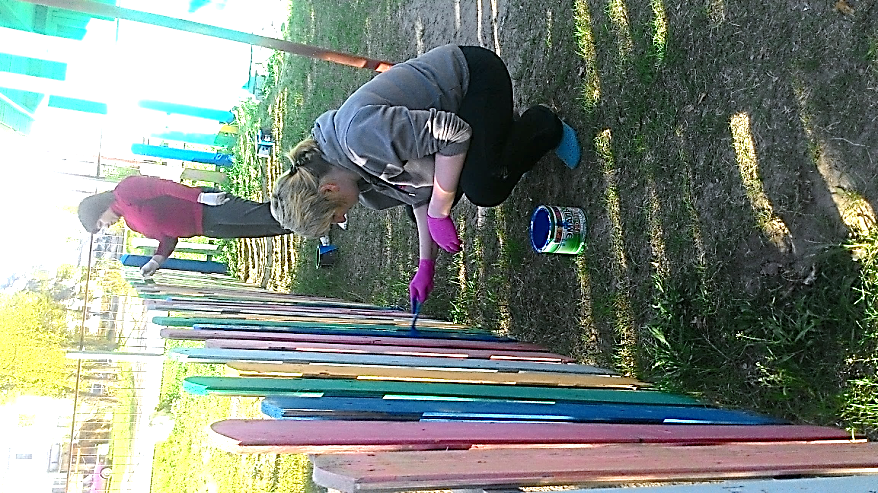 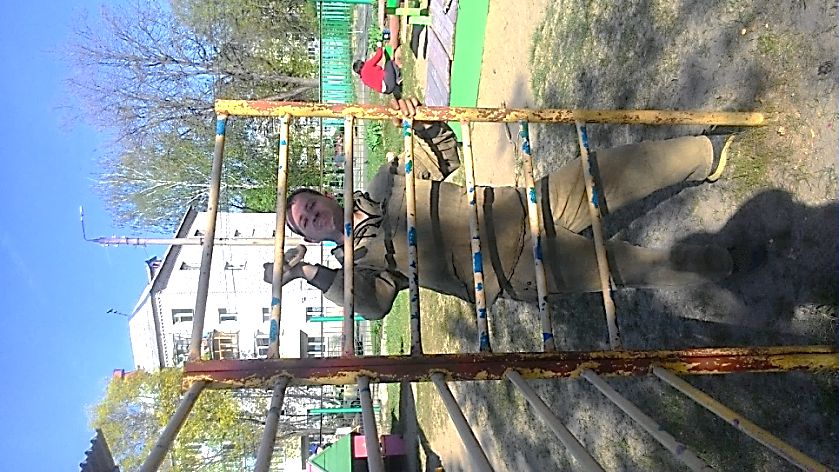 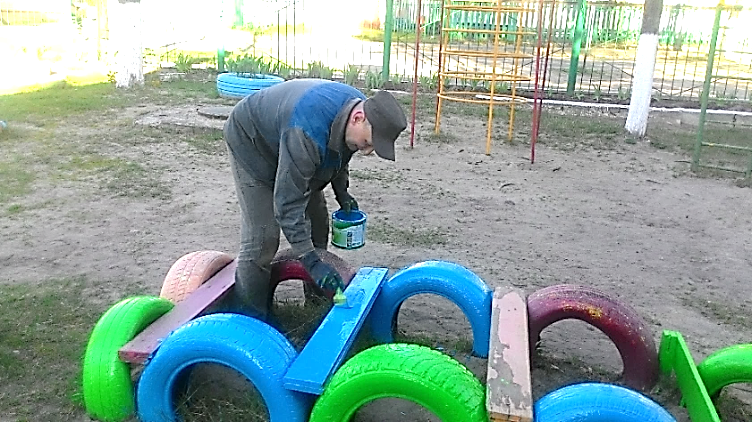 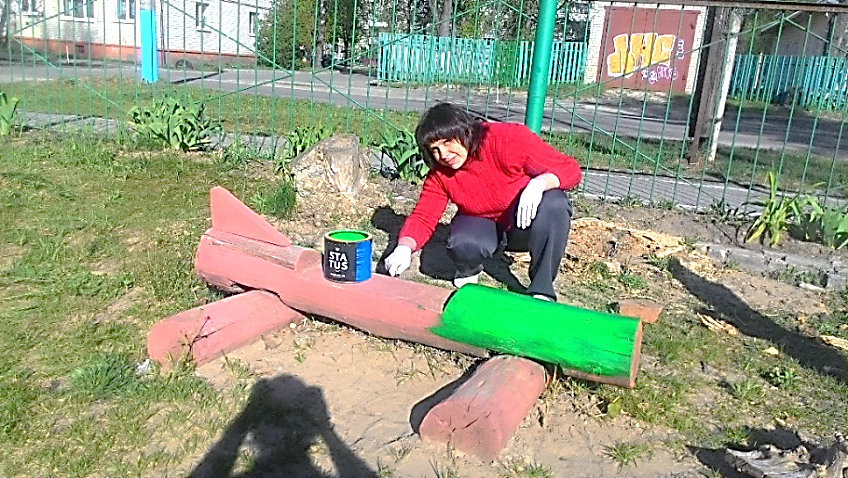 В конце учебного года в детском саду состоялось общее родительское собрание «Наш сад! Наши дети! Наши семьи! Наше будущее!»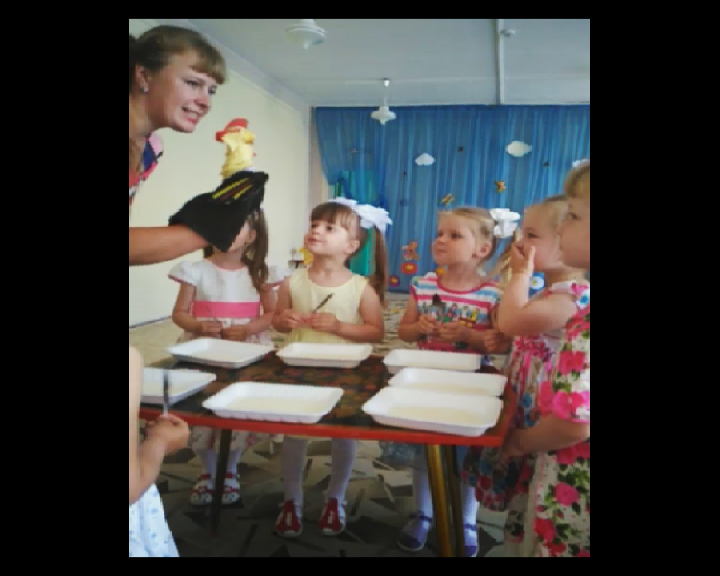 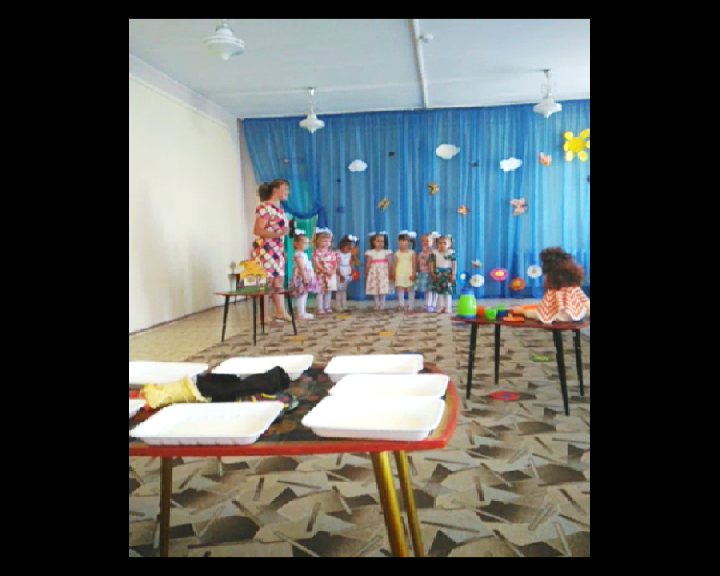 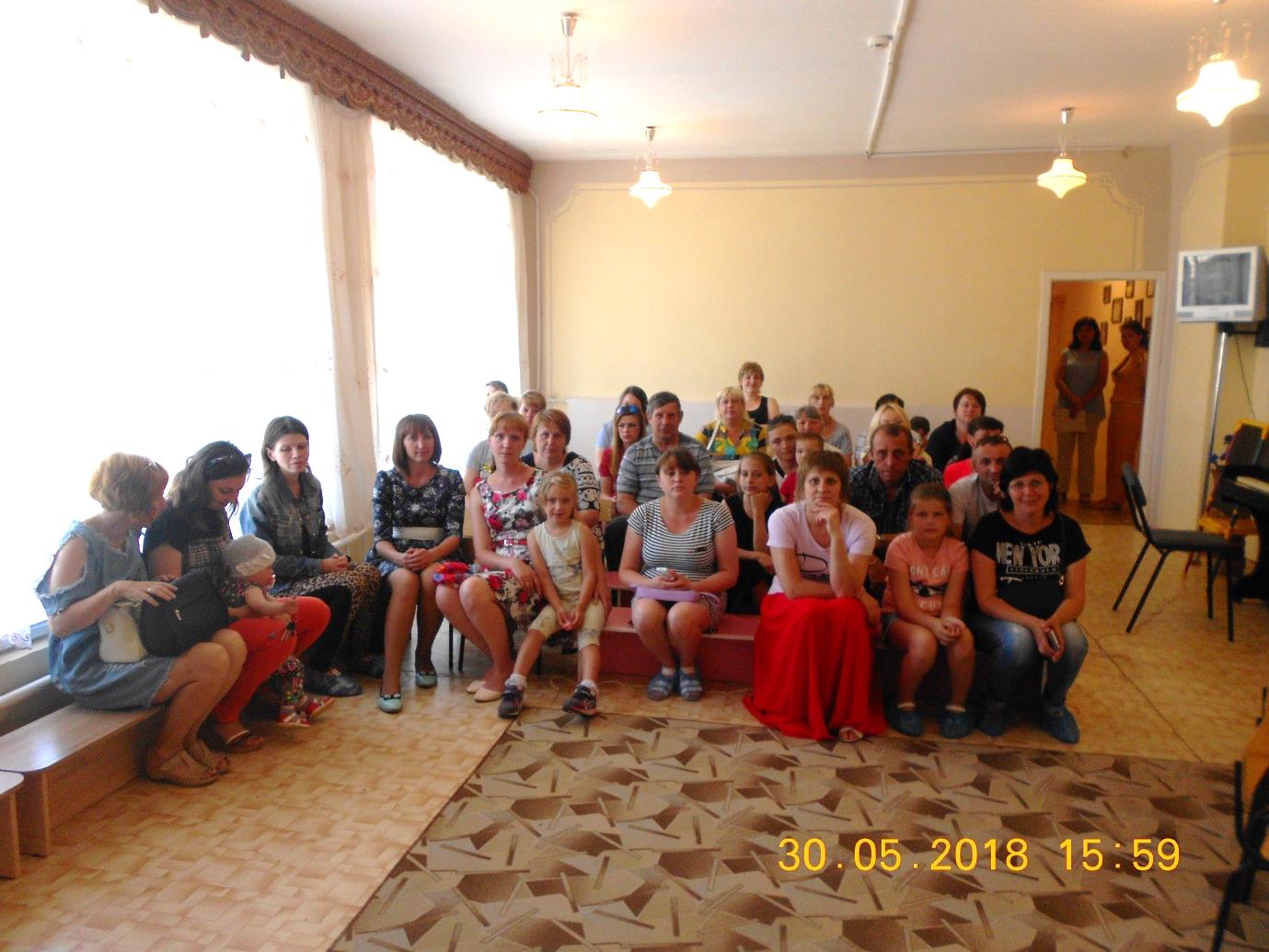 В июне был проведен праздник для детей и их родителей «Выпуск в школу!»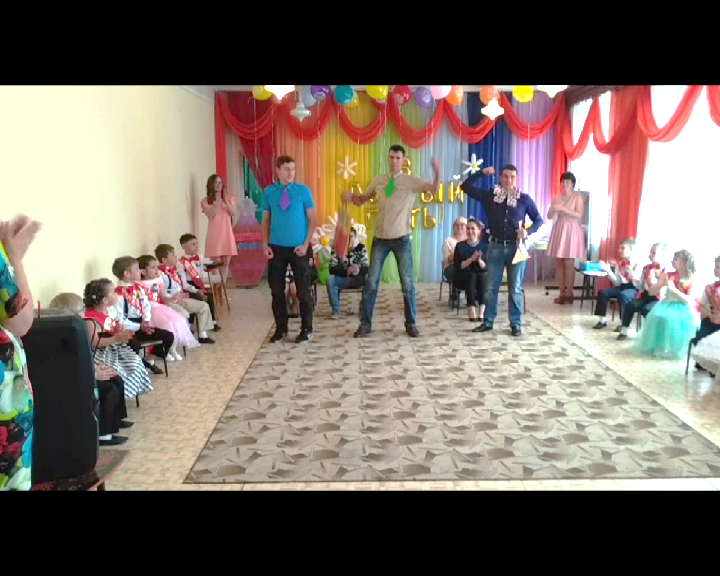 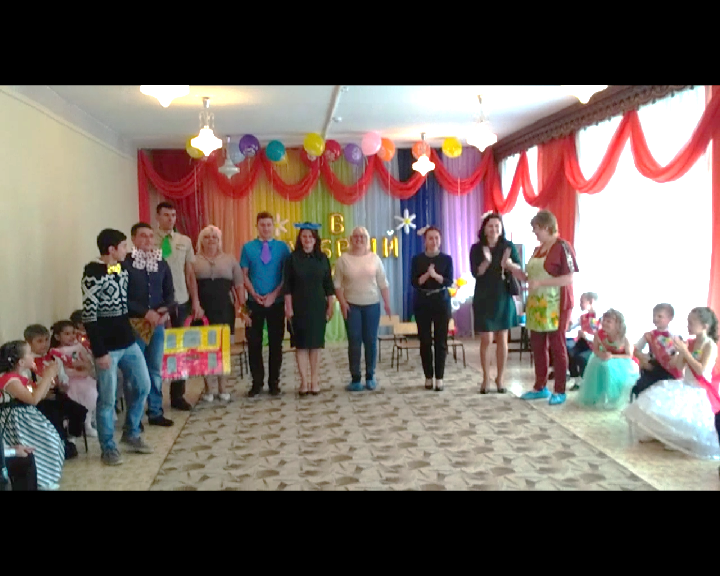 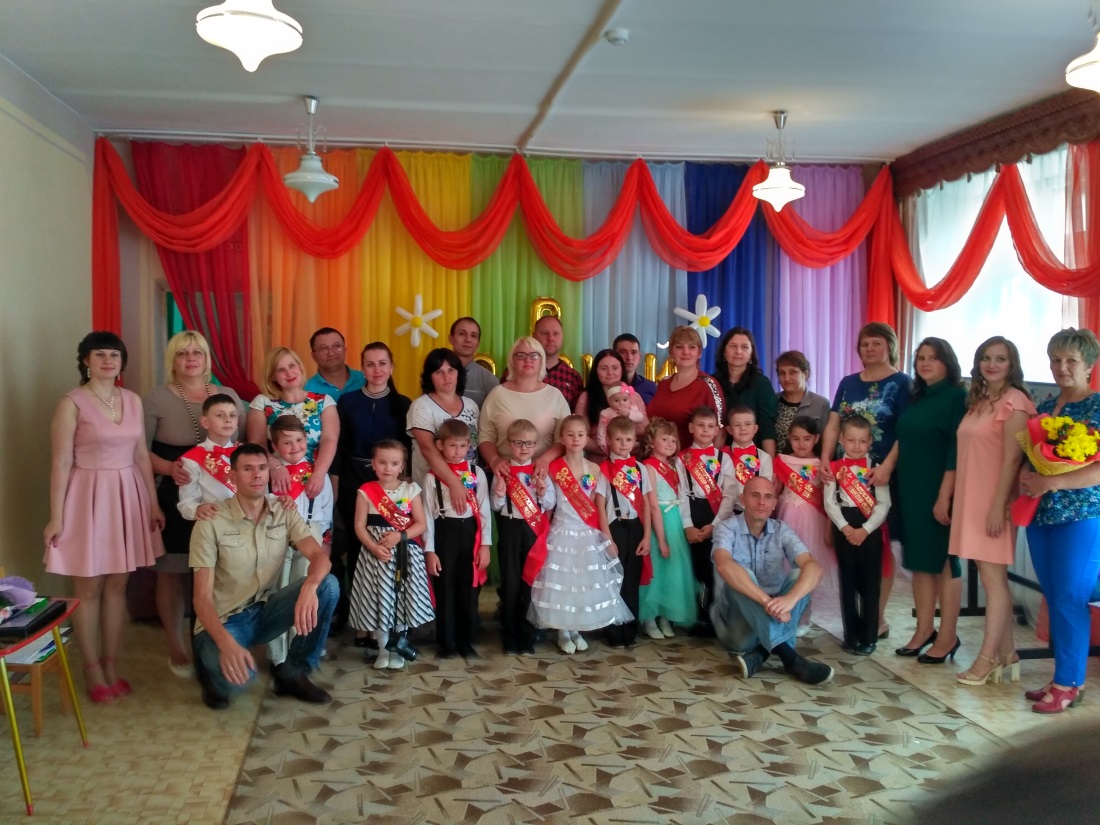 